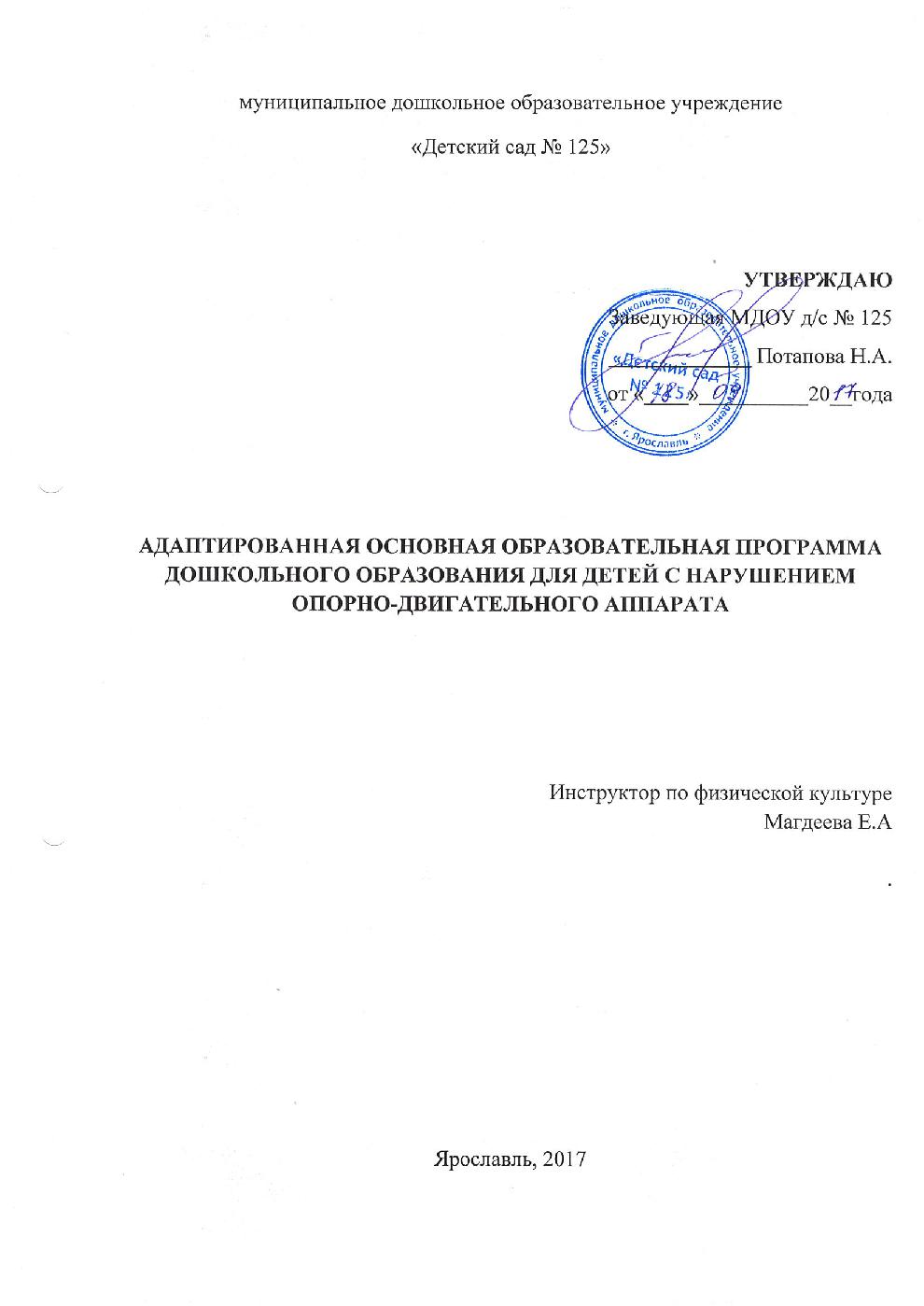 СодержаниеЦЕЛЕВОЙ РАЗДЕЛ……………………………………………………………….…………31.1 Пояснительная записка……………………………………………...………….………….31.2 Цели и задачи реализации Программы……………………………………..…………….41.3 Принципы и подходы к формированию Программы……………………………………61.4Значимые характеристики для разработки и реализации адаптированной основной образовательной программы дошкольного образования для детей с НОДА……………...71.5Особые образовательные потребности ребенка с НОДА……………………………….81.6. Планируемые результаты освоения Программы ………………...…………………….191.7. Развивающее оценивание качества образовательной деятельности по Программе…20СОДЕРЖАТЕЛЬНЫЙ РАЗДЕЛ……………………………………………………………252.1. Описание образовательной деятельности в соответствии с направлениями развития ребенка, представленными в пяти образовательных областях………………….…………252.2.Описание образовательной деятельности в соответствии с направлениями развития ребенка, представленными в пяти образовательных областях для детей с ОДА…………272.2.1 Ранний возраст…………………………………………………………………….…….272.2.2 Дошкольный возраст………………………………………………………..…………..312.2.2.1 Социально-коммуникативное развитие……………………………………..312.2.2.2. Познавательное развитие…………………………………….………………372.2.2.3 Речевое развитие…………………………………………..………………….412.2.2.4 Художественно-эстетическое развитие………………….………………….452.2.2.5 Физическое развитие…………………………………………………………492.3 Описание образовательной деятельности по профессиональной коррекции нарушений развития детей…………………………………………………………………………………552.4 Особенности образовательной деятельности разных видов и культурных практик…582.5 Способы и направления поддержки детской инициативы…………………….……….602.6 Особенности взаимодействия педагогического коллектива с семьями воспитанников............................................................................................................................63ОРГАНИЗАЦИОННЫЙ РАЗДЕЛ…………………………………………………..…..……663.1 Материально-техническое обеспечение программы…………………………...……….663.2 Режим дня………………………………………………………………………….………683.3. Особенности традиционных событий, праздников, мероприятий отдельных режимных………………………………………………………………………..……….…….813.4 Сетка образовательной деятельности (учебный план) .............................................…..833.5. Особенности организации развивающей предметно-пространственной среды………83ДОПОЛНИТЕЛЬНЫЙ РАЗДЕЛ………………………………………………………………874.1 Краткая презентация Программы…………..………………………………………..……874.2Используемые Примерные программы…………………………………………..………884.3Характеристики взаимодействия педагогического коллектива и семьи……….………905. Перечень литературных источников………………………….………………………..…..91Целевой раздел1.1 Пояснительная запискаМуниципальное дошкольное образовательное учреждение города Ярославля «Детский сад № 125» (далее Учреждение) осуществляет образовательную деятельность по адаптированной основной образовательной программе дошкольного образования для детей с нарушениями опорно-двигательного аппарата (далее – АООП ДО)АООП  ДО  разработана  в  соответствии:  с  требованиями  федерального государственного образовательного стандарта дошкольного образования,   с  учетом Примерной основной образовательной программы дошкольного образования детей с нарушениями опорно-двигательного аппарата (одобренной решением от 7.12 2017 г. Протокол № 6/17), в соответствии с основной образовательной программой дошкольного образования муниципального дошкольного образовательного учреждения «Детский сад № 125». АООП ДО — это образовательная программа, адаптированная для обучения детей с нарушениями опорно-двигательного аппарата (далее - НОДА), учитывающая ряд факторов, определяющих специфику их целостного развития:-	индивидуальные потребности ребенка c НОДА (далее - ребенка), связанные с его жизненной ситуацией и состоянием здоровья, определяющие особые условия получения им образования (далее - особые образовательные потребности);-	особенности физического состояния детей с НОДА (далее - детей) и необходимость применения коррекционных методик, рекомендуемых профильными специалистами.АООП ДО – нормативный управленческий документ, регламентирующий деятельность Учреждения.В соответствии со ст.2 ч.10 Федерального закона «Об образовании в Российской Федерации» от 29.12.2012 №273-ФЗ, АООП ДО определяет комплекс основных характеристик дошкольного образования для детей раннего и дошкольного возраста: содержание образования, продолжительность пребывания в ДОУ, режим работы, объём, предельную наполняемость групп, планируемые результаты в виде целевых ориентиров дошкольного образования, условия организации обучения и воспитания детей с учетом психолого-педагогической поддержки позитивной социализации и индивидуализации, развития личности каждого.АООП ДО направлена на формирование общей культуры, развитие физических, интеллектуальных, нравственных, эстетических и личностных качеств, формирование предпосылок учебной деятельности, сохранение и укрепление здоровья детей дошкольного возраста.Нормативной правовой основой для создания АООП являются:Федеральный закон «Об образовании в Российской Федерации» от 29.12.2012 №273-ФЗ;Приказ Минобрнауки России от 17.10.2013 № 1155 «Об утверждении федерального государственного образовательного стандарта дошкольного образования» (далее – ФГОС ДО);Комментарии Минобрнауки России к ФГОС дошкольного образования от 28.02.2014 №08-249;Приказ Минобрнауки России от 30.08.2013 №1014 "Об утверждении Порядка организации и осуществления образовательной деятельности по основным общеобразовательным программам - образовательным программам дошкольного образования;Приказ Минобрнауки России от 28.12.2010 №2106 "Об утверждении и введении в действие Федеральных требований к образовательным учреждениям в части охраны здоровья обучающихся, воспитанников";Постановление Главного государственного санитарного врача РФ от 15.05.2013 № 26 «Санитарно-эпидемиологических требований к устройству, содержанию и организации режима работы дошкольных образовательных организаций» (СанПиН 2.4.1.3049-13);Письмо Минобрнауки России от 07.06.2013 № ИР-535/07 «О коррекционном и инклюзивном образовании детей».Программа определяет требования к объему, содержанию образования, планируемым результатам, модели организации образовательно-воспитательного процесса.Согласно требованиям ФГОС ДО Программа направлена на создание условий для развития дошкольника, открывающих возможности для позитивной социализации, личностного развития, развития инициативы и творческих способностей на основе сотрудничества с взрослыми и сверстниками; на создание развивающей образовательной среды как системы социализации и индивидуализации детей.1.2 Цели и задачи реализации программыЦелью реализации адаптированной основной образовательной программы дошкольного образования является обеспечение условий для дошкольного образования, определяемых общими и особыми потребностями ребёнка раннего и дошкольного возраста с НОДА, индивидуальными особенностями его развития и состояния здоровья.Программа содействует взаимопониманию и сотрудничеству между людьми, способствует реализации прав детей дошкольного возраста на получение доступного и качественного образования, обеспечивает развитие способностей каждого ребенка, формирование и развитие личности ребенка в соответствии с принятыми в семье и обществе духовно-нравственными и социокультурными ценностями в целях интеллектуального, духовно-нравственного, творческого и физического развития человека, удовлетворения его образовательных потребностей и интересов. Цель Программы достигается через решение следующих задач:- реализация адаптированной основной образовательной программы;- коррекция недостатков психофизического развития детей с НОДА; - охрана и укрепление физического и психического здоровья детей с НОДА, в том числе их эмоционального благополучия;- обеспечение равных возможностей для полноценного развития ребенка с НОДА в период дошкольного детства независимо от места проживания, пола, нации, языка, социального статуса;- создание благоприятных условий развития в соответствии с их возрастными, психофизическими и индивидуальными особенностями, развитие способностей и творческого потенциала каждого ребенка с НОДА как субъекта отношений с другими детьми, взрослыми и миром;- объединение обучения и воспитания в целостный образовательный процесс на основе духовно-нравственных и социокультурных ценностей, принятых в обществе правил и норм поведения в интересах человека, семьи, общества;- формирование общей культуры личности детей с НОДА, развитие их социальных, нравственных, эстетических, интеллектуальных, физических качеств, инициативности, самостоятельности и ответственности ребенка, формирование предпосылок учебной деятельности;- формирование социокультурной среды, соответствующей психофизическим и индивидуальным особенностям развития детей с НОДА;- обеспечение психолого-педагогической поддержки семьи и повышение компетентности родителей (законных представителей) в вопросах развития и образования, охраны и укрепления здоровья детей с НОДА;- обеспечение преемственности целей, задач и содержания дошкольного и начального общего образования.1.3 Принципы и подходы к формированию ПрограммыВ соответствии со Стандартом Программа построена на следующих принципах:Общие принципы и подходы к формированию программ:-поддержка разнообразия детства;-сохранение уникальности и самоценности детства как важного этапа в общем развитии человека;-позитивная социализация ребенка;-личностно-развивающий и гуманистический характер взаимодействия взрослых и родителей (законных представителей), педагогических и иных работников Организации) и детей;-содействие и сотрудничество детей и взрослых, признание ребенка полноценным участником (субъектом) образовательных отношений;-сотрудничество Организации с семьей;-возрастная адекватность образования. Этот принцип предполагает подбор педагогом содержания и методов дошкольного образования в соответствии с возрастными особенностями детей. Специфические принципы и подходы к формированию программ:-сетевое взаимодействие с организациями социализации, образования, охраны здоровья и другими партнерами, которые могут внести вклад в развитие и образование детей, а также использование ресурсов местного сообщества и вариативных программ дополнительного образования детей для обогащения детского развития. Программа предполагает, что Организация устанавливает партнерские отношения не только с семьями детей, но и с другими организациями и лицами, которые могут способствовать удовлетворению особых образовательных потребностей детей с НОДА, оказанию психолого-педагогической и/или медицинской поддержки в случае необходимости (Центр психолого-педагогической, медицинской и социальной помощи, профильные медицинские центры, неврологические и ортопедические клиники).-индивидуализация дошкольного образования детей с НОДА предполагает такое построение образовательной деятельности, которое открывает возможности для индивидуализации образовательного процесса, появления индивидуальной траектории развития каждого ребенка с характерными для данного ребенка спецификой и скоростью, учитывающей его интересы, мотивы, способности и психофизические особенности. -развивающее вариативное образование. Этот принцип предполагает, что образовательное содержание предлагается ребенку через разные виды деятельности с учетом зон актуального и ближайшего развития ребенка (Л.С. Выготский), что способствует развитию, расширению как явных, так и потенциальных возможностей ребенка.-полнота содержания и интеграция отдельных образовательных областей. В соответствии со Стандартом Программа предполагает всестороннее социально-коммуникативное, познавательное, речевое, художественно-эстетическое и физическое развитие детей посредством различных видов детской активности. Деление Программы на образовательные области не означает, что каждая образовательная область осваивается ребенком отдельно, в форме изолированных занятий по модели школьных предметов. Между отдельными разделами Программы существуют многообразные взаимосвязи: познавательное развитие детей с НОДА тесно связано с двигательным, речевым и социально-коммуникативным, художественно-эстетическое – с познавательным и речевым и т.п. Содержание образовательной деятельности в каждой области тесно связано с другими областями. Такая организация образовательного процесса соответствует особенностям развития детей с НОДА раннего и дошкольного возраста.- инвариантность ценностей и целей при вариативности средств реализации и достижения целей Программы. Стандарт и Программа задают инвариантные ценности и ориентиры, с учетом которых Организация должна разработать свою адаптированную основную образовательную программу. При этом за Организацией остаётся право выбора способов их достижения, выбора образовательных программ, учитывающих разнородность состава групп воспитанников, их психофизических особенностей, запросов родителей (законных представителей).1.4 Значимые характеристики для разработки и реализации адаптированной образовательной программы дошкольного образования для детей с НОДА.Возрастные особенности детей дошкольного возраста.Младший возраст(3-4года) - важнейший период в развитии дошкольника. Именно в это время происходит переход ребенка к новым отношениям со взрослыми, сверстниками, с предметным миром.Психологи обращают внимание на «кризис трех лет», когда младший дошкольник, еще недавно такой покладистый, начинает проявлять нетерпимость к опеке взрослого, стремление настоять на своем требовании, упорство в осуществлении своих целей. Это свидетельствует о том, что прежний тип взаимоотношений взрослого и ребенка должен быть изменен в направлении предоставления малышу большей самостоятельности и обогащения его деятельности новым содержанием, чтобы помочь каждому ребенку заметить рост своих достижений, ощутить радость переживания успеха в деятельности.Детям исполнилось четыре года (4-5лет). Возросли их физические возможности:движения стали значительно более уверенными и разнообразными.Дошкольники испытывают острую потребность в движении. В случае неудовлетворения этой потребности, ограничения активной двигательной деятельности они быстро перевозбуждаются, становятся непослушными, капризными. Поэтому в средней группе особенно важно наладить разумный двигательный режим, насытить жизнь детей разнообразными подвижными играми, игровыми заданиями, танцевальными движениями под музыку, хороводными играми. Заметив перевозбуждение ребенка, необходимо переключит его внимание на более спокойное занятие. Это поможет ребенку восстановить силы и успокоиться.Переход в старшую группу (дети5-6лет) связан с изменением психологической позиции детей: они впервые начинают ощущать себя самыми старшими среди других детей в детском саду.Педагогу необходимо помочь дошкольникам понять это новое положение, поддержать в детях ощущение «взрослости» и на его основе вызывает у них стремление к решению новых, более сложных задач познания, общения, деятельности. (Мы можем научить малышей тому, что умеем, мы - помощники воспитателя, мы хотим узнать новое и многому научиться, мы готовимся к школе - такие мотивы охотно принимаются старшими дошкольниками и направляют их активность.)В возрасте 6-7 летизменяются пропорции тела,вытягиваются конечностисоотношение длины тела и окружности головы приближается к параметрам школьного возраста, складываются интеллектуальные предпосылки для начала систематического школьного обучения. Это проявляется в возросших возможностях умственной деятельности.1.5Особенности детей с нарушениями опорно-двигательного аппаратаКатегория детей с нарушениями опорно-двигательного аппарата - неоднородная по составу группа со значительным разбросом первичных и вторичных нарушений развития. Отклонения в развитии у детей с такой патологией отличаются значительной полиморфностью и диссоциацией в степени выраженности. В зависимости от причины и времени действия вредных факторов отмечаются следующие виды патологии опорно-двигательного аппарата. По типологии двигательных нарушений, предложенной И.Ю.Левченко, О.Г.Приходько, выделяются:Заболевания нервной системы: детский церебральный паралич, полиомиелит.Врожденная патология опорно-двигательного аппарата: врожденный вывих бедра, кривошея, косолапость и другие деформации стоп, аномалии развития позвоночника (сколиоз), недоразвитие и дефекты конечностей, аномалии развития пальцев кисти, артрогрипозы.Приобретенные заболевания и повреждения опорно-двигательного аппарата: травматические повреждения спинного мозга, головного мозга и конечностей, полиартрит, заболевания скелета (туберкулез, опухоли костей, остеомиелит), системные заболевания скелета (хондродистрофия, рахит).В других классификациях дополнительно к перечисленным выделяется группа нарушений опорно-двигательного аппарата наследственной патологии с прогрессирующими мышечными атрофиями (миопатия Дюшенна, амнотрофияВердинга-Гоффмана и др.).По классической классификации, предложенной К.А. Семеновой, Е.М. Мастюковой и М.К. Смуглиной, детский церебральный паралич может быть представлен формами: спастическая диплегия; двойная гемиплегия; гемипаретическая форма; гиперкинетическая форма; атонически-астатическая форма.Международная классификация болезней 10–го пересмотра выделяет следующие заболевания опорно-двигательного аппарата:Спастический церебральный паралич;Спастическая диплегия;Детская гемиплегия;Дискинетический церебральный паралич;Атаксический церебральный паралич;Другой вид детского церебрального паралича;Детский церебральный паралич неуточненный.Отклонения в развитии у детей с такой патологией отличаются значительной полиморфностью и диссоциацией в степени выраженности. При всем разнообразии врожденных и рано приобретенных заболеваний и повреждений опорно-двигательного аппарата у большинства детей наблюдаются сходные проблемы. Ведущим в клинической картине является двигательный дефект (задержка формирования, недоразвитие, нарушение или утрата двигательных функций). Не существует четкой взаимосвязи между выраженностью двигательных и психических нарушений — например, тяжелые двигательные расстройства, могут сочетаться с легкой задержкой психического развития, а	остаточные явления ДЦП — с тяжелым недоразвитием отдельных психических функции или психики в целом. Для детей с церебральным параличом характерно своеобразное психическое развитие, обусловленное сочетанием раннего органического поражения головного мозга с различными двигательными, речевыми и сенсорными дефектами. Важную роль в генезе нарушений психического развития играют возникающие в связи с заболеванием ограничения деятельности, социальных контактов, а также условия обучения и воспитания. Существующие классификации детей с НОДА имеют в своей основе клинические характеристики данного вида нарушения развития в зависимости от причины и времени действия вредных факторов.Уточнение роли различных факторов и механизмов формирования разных видов нарушения опорно-двигательного аппарата необходимо в большей степени для организации медико-социальной помощи этой категории детей. Для организации психолого-педагогического сопровождения ребёнка с НОДА в образовательном процессе, задачами которого являются правильное распознавание наиболее актуальных проблем его развития, своевременное оказание адресной помощи и динамическая оценка её результативности, необходимо опираться на типологию, которая носит педагогически ориентированный характер, основанная на оценке сформированности познавательных и социальных способностей у детей с нарушениями опорно - двигательного аппарата:Первая группа: Дети с нарушениями функцийопорно-двигательного аппарата различного этиопатогенеза, передвигающиеся самостоятельно или с ортопедическими средствами, имеющие нормальное психическое развитие и разборчивую речь. Достаточное интеллектуальное развитие у этих детей часто сочетается с отсутствием уверенности в себе, самостоятельности, с повышенной внушаемостью. Личностная незрелость проявляется в наивности суждений, слабой ориентированности в бытовых и практических вопросах жизни.Вторая группа: Дети с лёгким дефицитом познавательных и социальных способностей, передвигающиеся при помощи ортопедических средств или лишенные возможности самостоятельного передвижения, имеющие нейросенсорные нарушения в сочетании с ограничениями манипулятивной деятельности и дизартричес кими расстройствами разной степени выраженности. Задержку психического развития при ДЦП чаще всего характеризует благоприятная динамика дальнейшего умственного развития детей. Они легко используют помощь взрослого при обучении, у них достаточное, но несколько замедленное усвоение нового материала. При адекватной коррекционно-педагогической работе дети часто догоняют сверстников в умственном развитии.Третья группа: Дети с двигательными нарушениями разной степени выраженности и с легкой и средней степенью интеллектуальной недостаточности, осложненными нейросенсорными нарушениями, а также имеющими дизартрические нарушения и системное недоразвитие речи. У детей с умственной отсталостью нарушения психических функций чаще носят тотальный характер. На первый план выступает недостаточность высших форм познавательной деятельности — абстрактно-логического мышления и высших, прежде всего гностических, функций. При сниженном интеллекте особенности развития личности характеризуются низким познавательным интересом, недостаточной критичностью. В этих случаях менее выражены состояния с чувством неполноценности, но отмечается безразличие, слабость волевых усилий и мотивации.Четвертая группа: Дети имеют тяжёлые опорно-двигательные нарушения неврологического генеза и, как следствие, полная или почти полная зависимость от посторонней помощи в передвижении, самообслуживании и предметной деятельности. Большинство детей этой группы не могут самостоятельно удерживать своё тело в сидячем положении. Спастичность конечностей часто осложнена гиперкинезами. Процесс общения затруднен в связи с несформированностью языковых средств и речемоторных функций порождения экспрессивной речи. Степень умственной отсталости колеблется от лёгкой до глубокой. Дети данной группы с менее выраженным интеллектуальным недоразвитием имеют предпосылки для формирования представлений, умений и навыков, значимых для социальной адаптации детей. Так, у большинства детей проявляется интерес к общению и взаимодействию, что позволяет обучать детей пользоваться невербальными средствами коммуникации (жесты, мимика, графические изображения и др.); наличие отдельных двигательных действий (захват, удержание предмета, контролируемые движения шеи и др.), создаёт предпосылки для обучения детей выполнению доступных операций самообслуживания и предметно-практической деятельности. Обучение строится с учётом специфики развития каждого ребёнка, а также в	соответствии с типологическими особенностями развития детей с тяжёлыми и множественными нарушениями.Таким образом, вследствие неоднородности состава детей с нарушениями опорно-двигательного аппарата диапазон различий в требуемом уровне и содержании их дошкольного образования предполагает их образовательную дифференциацию.Дети с НОДА разной степени выраженности и не имеющие достаточно развитого уровня сенсомоторного опыта, испытывают определенные трудности в процессе овладения программным материалом. Эти особенности часто сопряжены с недостаточным развитием мышления, восприятия, внимания, памяти и несформированностью всех компонентов речевой функциональной системы.У	детей с НОДА снижена умственная работоспособность, повышена утомляемость, что затрудняет формирование познавательного опыта, проводит к искажению мыслительной деятельности. У дошкольников замедленна артикуляционная моторика, расстроена динамическая координация и соразмерность кактонких, так и общих движений движений. Указанные трудности затрудняют усвоение учебной программы и формируют особые образовательные потребности у воспитанников.Особенности детей младшего и среднего дошкольного возраста:двигательная нескоординированность;нарушения в соблюдении темпа движений;низкая работоспособность;повышенная утомляемость;отставание в физическом развитии;ограниченностьопределенных видов движений (в зависимости от диагноза);затруднения в освоении отдельных или основныхдвигательных умений и навыков (ходьба, бег, прыжки, подскоки);затруднения в фиксации положения на определенное время;заторможенность.У детей старшего дошкольного возраста:•	затруднения в соблюдении точности движений;•	низкий уровень развития некоторых физических качеств (ловкости, быстроты, выносливости);•	затруднения в освоении определенных двигательных умений и навыков (ходьба, бег, прыжки, подскоки);• затруднения в принятии правильной осанки и фиксации положения туловища на определенное время;•	недостаточное развитие моторных функций пальцев рук;•	ограничение определенных видов движений (в зависимости от диагноза). Дети с нарушениями опорно-двигательного аппарата имеют нарушения зрения, заболевания нервной системы, органов дыхания, пищеварения. Нарушения ОДА часто сочетаются с нарушениями работы многих органов и систем. Обращать внимание на ОДА детей важно ещё и потому, чтобы будущая учебная нагрузка связана со значительным статическим напряжением, длительным удержанием относительно неподвижной позы и резким снижением двигательной активности. Всё это фактор риска.В	младшем дошкольном возрасте привычным положением является приведение плечевого пояса вверх и вперёд, напряжение шеи, воротниковой зоны, вследствие чего углы лопаток отстают и часто асимметричны, отмечается деформация спины, бёдер.Одним из факторов нарушения ОДА является и нарушение осанки. Поэтому ребёнок с правильной осанкой усваивает быстро и легко выполняет те движения, которые очень тяжело даются детям с нарушенной осанкой. Такие дети при ходьбе опускают голову, сутулятся, походка у них тяжёлая, шаркающая. Во время бега они почти не работают руками, не умеют согласовывать дыхание с движениями, а также страдают одышкой. Дети плохо выполняют упражнения на равновесие, им трудно попадать мячом в цель.Осанка вырабатывается в детстве, в процессе роста ребёнка. Основную роль в её формировании играют состояние позвоночника, равномерное развитие мышц и мышечной тяги. Позвоночный столб можно образно сравнить с мачтой, удерживаемой в вертикальном положении растяжками, роль которых выполняют в организме мышцы. Если мышцы туловища развиты равномерно и тяга мышц-сгибателей уравновешивается тягой мышц-разгибателей, то корпус и голова занимают правильное положение.Формирование осанки у ребёнка начинается сразу же после рождения. Позвоночный столб новорожденного очень подвижен и легко принимает форму той поверхности, которая служит для него опорой. Если поверхность ровная, то позвоночник прямой.В	процессе нормального развития у ребёнка появляются физиологические изгибы, свойственные позвоночнику взрослого человека. В возрасте двух месяцев, когда ребёнок начинает держать голову, образуется шейный изгиб. В возрасте 6 – 7месяцев, когда ребёнок садится, у него возникает грудной изгиб, когда ребёнок встаёт на ноги – поясничный.Физиологические изгибы в позвоночнике способствуют амортизации толчков и сотрясений, неизбежно возникающих при ходьбе, беге, прыжках. До 7лет эти изгибы не имеют постоянной формы и легко изменяются в зависимости от положения тела. К 14 –15 годам они становятся постоянными, закрепляются и приобретают индивидуальный характер, оказывая влияние на тип осанки. Нормальная глубина их – 3-4 см. Чрезмерная или недостаточная кривизна позвоночника является нарушением осанки. Среди такого рода нарушений чаще всего встречаются: сутулость, вялая осанка, плоская спина.При сутулости у детей увеличен грудной изгиб позвоночника, выступают лопатки, грудь обычно впалая, живот выпячен. Сутулый ребёнок не может выпрямиться на длительное время, так как у него быстро наступает усталость.При ослаблении мускулатуры и нарушениях в изгибах позвоночника у детей наблюдается вялая осанка. У них обычно бывает впалая грудь, плечи выдаются вперёд, живот внизу выпячен.Наиболее неблагополучный тип осанки – плоская спина, когда не образуется достаточно глубоких изгибов позвоночника. Туловище при этом отклоняется назад, живот выпячивается. Такой позвоночник плохо смягчает толчки и сотрясения.Другой особенностью, подстерегающей ребёнка, являются искривления позвоночника влево-вправо, так называемая сколиотическая болезнь.Эта болезнь оказывает очень большое влияние на общее состояние организма.Врождённый сколиоз встречается редко. Обычно он развивается после рождения ребёнка как следствие нервно-мышечной недостаточности, в результат, которой неправильные привычные позы могут вызвать боковые искривления позвоночника.Сколиотическая болезнь имеет три степени. Боковое искривление позвоночника, которое удаётся исправить напряжением шейных и спинных мышц,можно отнести к сколиотической болезни I степени. В этой стадии болезнь поддаётся комплексному лечению в специализированных группах.При сколиозе II степени исправить позвоночник усилием мышц невозможно. В связи с неправильной формой позвоночника в этом случае иногда выступает группа рёбер. Выпячивание рёбер становится заметным при наклоне туловища вперёд.Сколиозная болезнь III степени характеризуется искривлением позвоночника, при котором, как правило, образуется рёберный горб. На этой стадии болезни наблюдается деформация позвонков, нарушается рост позвоночника, ограничивается его подвижность. При сколиозах III степени нередко приходится прибегать к вмешательству хирурга.К нарушениям опорно-двигательного аппарата относится и деформация стоп. Раздражительность, плохое настроение, боли в ногах, спине, голове – все эти недомогания могут быть вызваны плоскостопием. Плоскостопие гораздо более распространено, чем обычно думают; и те, у кого есть такая деформация, страдают от болей не только в ногах, но и во всём теле. Их походка становится неуклюжей, а сама ходьба причиняет боль.При плоскостопии нарушается или снижается внутренний продольный и часто внешний поперечный свод стопы. Соединяясь между собой, кости стопы образуют четыре свода. Нормальная стопа имеет свод на внутренней стороне. Эта внутренняя часть при ходьбе не касается земли. Высота этого свода бывает разной у разных людей и даже разных народов. Поэтому не по высоте свода следует судить о том, есть ли у человека плоскостопие или нет, а по тому, как ноги переносят нагрузку при ходьбе, по их общей структуре.Удерживают своды в нормальном положении связки, мышцы ног, сухожилия и мышцы стоп. Уплощение свода может быть следствием слабости мышц и связок, или паралича мышц (младенческий паралич), или травм, или размягчения костных тканей, как при рахите.Различают поперечное плоскостопие, при котором нарушается внешний поперечный свод, и, что встречается чаще, продольное плоскостопие, при котором опускается продольный свод.Во многих случаях наблюдается нарушение обоих сводов. Привычка стоять, развернув стопы, всегда усиливает тенденцию к формированию плоскостопия. Строение ноги таково, что она не должна выносить сверх тяжесть тела на внешней, а	не на внутренней стороне стопы. Развёрнутые в сторону пальцы ног способствуют переносу тяжести на её внутреннюю сторону, что и приводит к нарушению свода.Помимо ослабления внутреннего продольного свода стопы и образования плоскостопия привычка разворачивать стопы в стороны нарушает осанку и лёгкость походки, которая становится нервной и неловкой.Плоскостопие обычно развивается медленно, постепенно и проходит следующие более или менее отчётливые стадии.Слабость ног. Ноги начинают быстро уставать, лодыжки обретают тенденцию выгибаться, нарастает слабость, чувствительность в пятках. Лодыжки могут опухать и болеть, после длительного стояния или ходьбы проявляется общая слабость и ощущение дискомфорта во всей ноге. Появляются жалобы на болезненность и «жжение» в стопах, иногда ноги холодеют. У шага нет нормальной упругости, эластичности, живости. При стоянии внутренний продольный свод снижен, и внутренняя лодыжечная кость ненормально выступает.Функциональное плоскостопие. Это следующая стадия слабости ног. К уже описанным симптомам добавляются новые. Стопы под давлением веса тела удлиняются и расширяются у подушечек пальцев. Внутренний продольный свод сильно сдавлен и может даже совсем исчезнуть, а внешний продольный свод уплощен. Обычно плюсно-фаланговый сустав припухает и становится чувствительным, вокруг него может наблюдаться покраснение кожи. Обувь деформируется: поскольку внутренняя сторона пятки выходит за край стопы.Органическое плоскостопие. На этой стадии плоскостопия сплющиваниесвода, смещение внутрь лодыжек и выворачивание в стороны ног становится постоянным независимо от того, давит на них вес тела или нет. Почти постоянноноют пятки, боль часто ощущается во всей ноге. Ступни горячие и могут такопухать, что невозможно обувать обувь. Деформация обуви, характерная прифункциональном плоскостопии, ещё более выражена.«Жёсткая нога». Это полная или частичная утрата нормальных движений ногами без явного смещения костей. Такое состояние может быть следствием воспаления суставов или мышц ног или результатом спазмов ножных мышц. Обувь, слишком стягивающая свод, затрудняющая движение, - одна из наиболее вероятных причин подобного состояния.Гибкое плоскостопие. Это такое состояние, при котором уплощённые своды можно восстановить с помощью давления руками или специальными «подпорками». При отсутствии давления веса тела движение ногами в этом случае почти нормальное.«Жёсткое плоскостопие». При этом состоянии уплощённые своды не поддаются восстановлению с помощью давления руками или при использовании «подпорок». Нормальное движение ногами нарушено.Врождённое плоскостопие. Низкий свод или отсутствие его могут быть врождёнными. В некоторых случаях свод, который формируется сразу после рождения, так и не появляется. При врождённом плоскостопии человек не ощущает дискомфорта, хотя у него и отсутствуют гибкость и энергичность шага. Для исправления этого состояния мало что можно сделать.Суженный или высокий свод. Это противоположность плоскостопию: поперечные своды увеличены и при давлении веса тела лодыжка прогибается вовне. Мышцы и связки, расположенные ниже продольного свода, укорачиваются, и при стоянии кости не меняют своего положения. Но нормальная работа ног нарушается, и на расширенных подушечках пальцев, как правило, образуются мозоли.У	большинства детей с нарушениями опорно-двигательного аппарата выявляются нарушения речи и познавательных процессов. Чаще всего - различные формы дизартрии. Выраженность дизартическихнарушениии может быть различной: от легких (стертых) форм до совершенно неразборчивой речи. В самых тяжелых случаях может наблюдается анартрия.Психолого-педагогическая классификация нарушений у детей дошкольного возраста. Первая группа - нарушение средств общения. В ней выделяют:Фонетико-фонематическое недоразвитие речи (ФФНР) — это нарушение процессов формирования произносительной системы родного языка у детей с различными речевыми расстройствами вследствие дефектов восприятия и произношения фонем.Основные проявления, характеризующие это состояние.Недифференцированное произношение пар или групп звуков. В этих случаях один и	тот же звук может служить для ребенка заменителем двух или даже трех других звуков. Например, мягкий звук т' произносится вместо звуков с', ч, ш («тюмка», «тяска», «тяпка» вместо сумка, чашка, шапка).Замена одних звуков другими, имеющими более простую артикуляцию и представляющие меньшую произносительную трудность для ребенка. Обычно звуки, сложные для произнесения заменяются более легкими, которые характерны для раннего периода речевого развития. Например, звук л употребляется вместо звука р., звук ф -- вместо звука ш.Смешение звуков. Это явление характеризуется неустойчивым употреблением целого ряда звуков в различных словах. Ребенок может в одних словах употреблять звуки правильно, а в других -- заменять их близкими по артикуляции или акустическим признакам. Так, ребенок, умея произносить звуки р, л или с изолированно, в речевых высказываниях произносит, например, «Столялстлогаетдошку» вместо Столяр строгает доску.Общее недоразвитие речи (ОНР) -- различные сложные речевые расстройства, при которых нарушено формирование всех компонентов речевой системы, т.е. звуковой стороны (фонетики) и смысловой стороны (лексики, грамматики).Общее недоразвитие речи может наблюдаться при сложных формах детской речевой патологии: алалии, афазии (всегда), а также ринолалии, дизартрии.Несмотря на различную природу дефектов, у детей с ОНР можно выделить следующие общие закономерности:*	Значительно позднее появление речи*	Ограниченный словарный запас;*	Грубые нарушения грамматического строя;*	Выраженные недостатки звукопроизношения;*	Речь детей с ОНР малопонятна.Выделяют три уровня ОНРПервый уровень речевого развития характеризуется отсутствием речи (т.н. «безречевые дети»). Такие дети пользуются «лепетными» словами, звукоподражаниями, сопровождают «высказывания» мимикой и жестами. Общеупотребительные слова ребёнок воспроизводит в виде отдельных слогов и сочетаний.Второй уровень речевого развития. Кроме жестов и «лепетных» слов появляются хотя и искаженные, но достаточно постоянные общеупотребительные слова, в самостоятельных высказываниях простые распространённые предложения из 2-3-4 слов.У	детей этой категории ограничен пассивный словарный запас, отмечаются аграмматизмы (неправильное употребление грамматических конструкций), отмечается пропуск предлогов, отсутствие согласования прилагательных с именами существительными. Произносительные возможности детей значительно отстают от возрастной нормы. Нарушена слоговая структура.Третий уровень речевого развития характеризуется наличием развернутой фразовой речи с элементами лексико-грамматического и фонетико-фонематического недоразвития. Свободное общение затруднено.Несмотря на значительное продвижение в формировании самостоятельной речи, чётко выделяются основные пробелы лексико-грамматического и фонетического оформления связной речи.Вторая группа - нарушения в применении средств общения.К	этой группе относится заикание, которое рассматривается как нарушение коммуникативной функции речи при правильно сформировавшихся средствах общения. Возможен и комбинированный дефект, при котором заикание сочетается с общим недоразвитием речи (ОНР).Для многих детей с речевыми нарушениями характерна недостаточная выраженность познавательных процессов, нарушение и замедление приема и переработки сенсорной и речевой информации.В	познании окружающей действительности первостепенная роль принадлежит ощущению (ощущение–отражение отдельных свойств предметов и явлений, непосредственно воздействующих на наши органы чувств) и восприятию (восприятие-отражение предметов и явлений, непосредственно воздействующих на органы чувств в целом, в совокупности свойств и признаков этих предметов и явлений), на основе которых, могут в дальнейшем формироваться такие процессы, как память, воображение, мышление.Дети дошкольного возраста с общим недоразвитием речи не владеют в одинаковой степени всеми необходимыми сенсорными эталонами, у них наблюдается отставание вформировании перцептивных действий, что в свою очередь сказывается на успешности называния тех или иных свойств объектов. Процессы восприятия у них замедлены, недостаточно избирательны, часто фрагментарны и не обобщены. Они затрудняются в обследовании предметов, выделении нужных свойств, а главное – обозначении этих свойств, словом. Недостаточность, дифференцированного слухового и фонематического восприятия, может стать в дальнейшем преградой для обучения ребенка грамоте. Готовность ребенка к обучению письму и чтению неразрывно связанно с возможностью осознавать звуковой строй языка, то есть умением услышать в слове отдельные звуки и их определенную последовательность. Обучение детей различать звуки ведет к развитию как внимания к звуковой стороне речи, так и слуховой памяти. Недостаточность процессов восприятия задерживает развитие всей познавательной деятельности ребенка.Указанные выше особенности восприятия затрудняют изучение сенсорных эталонов: цвета, формы, величины. Дети с нарушением речи допускают ошибки в определении пространственного положения предметов, затрудняются в целостном восприятии предмета и особенно его изображения. Так же они испытывают большие трудности в сравнении, сопоставлении, определении сходства и отличия между предметами.Нарушения развития речи значительно осложняют обучение математике. Дети дошкольного возраста с нарушением речи не могут проанализировать содержание, установить зависимости и отношения между данными задачи. Затруднено нахождение арифметических операций, соответствующих логическим отношениям совокупностей в задаче: а также понимание условия и конечного вопроса арифметической задачи.1.6 Планируемые результатыФГОС ДО определяет в общем виде целевые ориентиры дошкольного образования, к которым относятся следующие социально-нормативные возрастные характеристики возможных достижений ребёнка.Целевые ориентиры образования в раннем возрасте:ребенок интересуется окружающими предметами и активно действует с ними; эмоционально вовлечен в действия с игрушками и другими предметами, стремится проявлять настойчивость в достижении результата своих действий;использует специфические, культурно фиксированные предметные действия, знает назначение бытовых предметов (ложки, расчески, карандаша и пр.) и умеет пользоваться ими. Владеет простейшими навыками самообслуживания; стремится проявлять самостоятельность в бытовом и игровом поведении;владеет активной речью, включенной в общение; может обращаться с вопросами и просьбами, понимает речь взрослых; знает названия окружающих предметов и игрушек;стремится к общению со взрослыми и активно подражает им в движениях и действиях; появляются игры, в которых ребенок воспроизводит действия взрослого;проявляет интерес к сверстникам; наблюдает за их действиями и подражает им;проявляет интерес к стихам, песням и сказкам, рассматриванию картинки, стремится двигаться под музыку; эмоционально откликается на различные произведения культуры и искусства;у ребенка развита крупная моторика, он стремится осваивать различные виды движения (бег, лазанье, перешагивание и пр.).Целевые ориентиры на этапе завершения дошкольного образования:ребенок овладевает основными культурными способами деятельности, проявляет инициативу и самостоятельность в разных видах деятельности - игре, общении, познавательно-исследовательской деятельности, конструировании и др.; способен выбирать себе род занятий, участников по совместной деятельности;ребенок обладает установкой положительного отношения к миру, к разным видам труда, другим людям и самому себе, обладает чувством собственного достоинства; активно взаимодействует со сверстниками и взрослыми, участвует в совместных играх. Способен договариваться, учитывать интересы и чувства других, сопереживать неудачам и радоваться успехам других, адекватно проявляет свои чувства, в том числе чувство веры в себя, старается разрешать конфликты;ребенок обладает развитым воображением, которое реализуется в разных видах деятельности, и прежде всего в игре; ребенок владеет разными формами и видами игры, различает условную и реальную ситуации, умеет подчиняться разным правилам и социальным нормам;ребенок достаточно хорошо владеет устной речью, может выражать свои мысли и желания, может использовать речь для выражения своих мыслей, чувств и желаний, построения речевого высказывания в ситуации общения, может выделять звуки в словах, у ребенка складываются предпосылки грамотности;у ребенка развита крупная и мелкая моторика; он подвижен, вынослив, владеет основными движениями, может контролировать свои движения и управлять ими;ребенок способен к волевым усилиям, может следовать социальным нормам поведения и правилам в разных видах деятельности, во взаимоотношениях со взрослыми и	сверстниками, может соблюдать правила безопасного поведения и личной гигиены;ребенок проявляет любознательность, задает вопросы взрослым и сверстникам, интересуется причинно-следственными связями, пытается самостоятельно придумывать объяснения явлениям природы и поступкам людей; склонен наблюдать, экспериментировать. Обладает начальными знаниями о себе, о природном и социальном мире, в котором он живет; знаком с произведениями детской литературы, обладает элементарными представлениями из области живой природы, естествознания, математики, истории и т.п.; ребенок способен к принятию собственных решений, опираясь на свои знания и умения в различных видах деятельности.1.7. Развивающее оценивание качества образовательной деятельности по ПрограммеОценивание качества образовательной деятельности, осуществляемой Организацией по Программе, представляет собой важную составную часть данной образовательной деятельности, направленную на ее усовершенствование.Концептуальные основания такой оценки определяются требованиями Федерального закона «Об образовании в Российской Федерации», а также ФГОС дошкольного образования, в котором определены государственные гарантии качества образования.Оценивание качества, т. е. оценивание соответствия образовательной деятельности, реализуемой Организацией, заданным требованиям ФГОС и Программы в дошкольном образовании детей с НОДА направлено в первую очередь на оценивание созданных Организацией условий в процессе образовательной деятельности.Система оценки образовательной деятельности, предусмотренная Программой, предполагает оценивание качества условий образовательной деятельности, обеспечиваемых Организаций, включая психолого-педагогические, кадровые, материально-технические, финансовые, информационно-методические, управление Организацией и т. д.Программой не предусматривается оценивание качества образовательной деятельности Организации на основе достижения детьми с НОДА планируемых результатов освоения Программы.Целевые ориентиры, представленные в Программе:не подлежат непосредственной оценке;не являются непосредственным основанием оценки как итогового, так и промежуточного уровня развития детей с НОДА;не являются основанием для их формального сравнения с реальными достижениями детей с НОДА;не являются основой объективной оценки соответствия, установленным требованиям образовательной деятельности и подготовки детей;не являются непосредственным основанием при оценке качества образования.Степень реального развития обозначенных целевых ориентиров и способности ребенка их проявлять к моменту перехода на следующий уровень образования могут существенно варьировать у разных детей в силу различий в условиях жизни и индивидуальных особенностей развития конкретного ребенка.Программа строится на основе общих закономерностей развития личности детей дошкольного возраста с НОДА с учетом сенситивных периодов в развитии.Дети с различными недостатками в физическом и/или психическом развитии могут иметь качественно неоднородные уровни двигательного, речевого, познавательного и социального развития личности. Поэтому целевые ориентиры основной образовательной программы Организации, реализуемой с участием детей с ОВЗ, должны учитывать не только возраст ребенка, но и уровень развития его личности, степень выраженности различных нарушений, а также индивидуально-типологические особенности развития ребенка.Программой предусмотрена система мониторинга динамики развития детей, динамики их образовательных достижений, основанная на методе наблюдения и включающая:педагогические наблюдения, педагогическую диагностику, связанную с оценкой эффективности педагогических действий с целью их дальнейшей оптимизации;детские портфолио, фиксирующие достижения ребенка в ходе образовательной деятельности;карты развития ребенка с НОДА;различные шкалы индивидуального развития ребенка с НОДА.Программа предоставляет Организации право самостоятельного выбора инструментов педагогической и психологической диагностики развития детей, в том числе, его динамики.В соответствии со ФГОС дошкольного образования и принципами Программы оценка качества образовательной деятельности по Программе:1) поддерживает ценности развития и позитивной социализации ребенка раннего и дошкольного возраста с НОДА;2) учитывает факт разнообразия путей развития ребенка с НОДА в условиях современного постиндустриального общества;3) ориентирует систему дошкольного образования на поддержку вариативности используемых образовательных программ и организационных форм дошкольного образования для детей с НОДА;4) обеспечивает выбор методов и инструментов оценивания для семьи, образовательной организации и для педагогов Организации в соответствии:– с разнообразием вариантов развития ребенка с НОДА в дошкольном детстве,– разнообразием вариантов образовательной и коррекционно-реабилитационной среды,– разнообразием местных условий в разных регионах и муниципальных образованиях Российской Федерации;5) представляет собой основу для развивающего управления программами дошкольного образования для детей с НОДА на уровне Организации, учредителя, региона, страны, обеспечивая тем самым качество основных образовательных программ дошкольного образования в разных условиях их реализации в масштабах всей страны.Система оценки качества реализации адаптированной образовательной программы дошкольного образования для детей с НОДА на уровне Организации должна обеспечивать участие всех участников образовательных отношений и в то же время выполнять свою основную задачу – обеспечивать развитие системы дошкольного образования в соответствии с принципами и требованиями Стандарта.Программой предусмотрены следующие уровни системы оценки качества:- диагностика развития ребенка раннего и дошкольного возраста с НОДА, используемая как профессиональный инструмент педагога с целью получения обратной связи от собственных педагогических действий и планирования дальнейшей индивидуальной работы с детьми с НОДА по Программе;- внутренняя оценка, самооценка Организации;- внешняя оценка Организации, в том числе независимая профессиональная и общественная оценка.На уровне образовательной организации система оценки качества реализации Программы решает задачи:- повышения качества реализации программы дошкольного образования;- реализации требований Стандарта к структуре, условиям и целевым ориентирам основной образовательной программы дошкольной организации;- обеспечения объективной экспертизы деятельности Организации в процессе оценки качества адаптированной программы дошкольного образования детей с НОДА;- задания ориентиров педагогам в их профессиональной деятельности и перспектив развития самой Организации;- создания оснований преемственности между дошкольным и начальным общим образованием обучающихся с НОДА.Важнейшим элементом системы обеспечения качества дошкольного образования в Организации является оценка качества психолого-педагогических условий реализации, адаптированной основной образовательной программы, и именно психолого-педагогические условия являются основным предметом оценки в предлагаемой системе оценки качества образования на уровне Организации. Это позволяет выстроить систему оценки и повышения качества вариативного, развивающего дошкольного образования в соответствии со Стандартом посредством экспертизы условий реализации Программы.Ключевым уровнем оценки является уровень образовательного процесса, в котором непосредственно участвует ребенок с НОДА, его семья и педагогический коллектив Организации.Система оценки качества предоставляет педагогам и администрации Организации материал для рефлексии своей деятельности и для серьезной работы над ПрАООП, которую они реализуют. Результаты оценивания качества образовательной деятельности формируют доказательную основу для изменений основной образовательной программы, корректировки образовательного процесса и условий образовательной деятельности.Важную роль в системе оценки качества образовательной деятельности играют также семьи воспитанников и другие субъекты образовательных отношений, участвующие в оценивании образовательной деятельности Организации, предоставляя обратную связь о качестве образовательных процессов Организации.Система оценки качества дошкольного образования:– должна быть сфокусирована на оценивании психолого-педагогических и других условий реализации, адаптированной основной образовательной программы в Организации в пяти образовательных областях, определенных Стандартом;– учитывает образовательные предпочтения и удовлетворенность дошкольным образованием со стороны семьи ребенка;– исключает использование оценки индивидуального развития ребенка в контексте оценки работы Организации;– исключает унификацию и поддерживает вариативность программ, форм и методов дошкольного образования;– способствует открытости по отношению к ожиданиям ребенка с НОДА, семьи, педагогов, общества и государства;– включает как оценку педагогами Организации собственной работы, так и независимую профессиональную и общественную оценку условий образовательной деятельности в дошкольной образовательной организации;– использует единые инструменты, оценивающие условия реализации программы в Организации, как для самоанализа, так и для внешнего оценивания.2. Содержательный раздел2.1. Описание образовательной деятельности в соответствии с направлениями развития ребенка, представленными в пяти образовательных областяхСодержательный	раздел представляет общее содержание Программы, обеспечивающее полноценное развитие личности детей, мотивации и способностей в различных видах деятельности и охватывает следующие структурные единицы, представляющие определенные направления развития и образования детей (далее — образовательные области):Физическое развитиевключает приобретение опыта в следующих видахдеятельности детей:двигательной, в том числе связанной с выполнением упражнений, направленных на развитие таких физических качеств, как координация и гибкость;способствующих правильному формированию опорно-двигательной системы организма, развитию равновесия, координации движения, крупной и мелкой моторики обеих рук, а также с правильным, не наносящем ущерба организму выполнением основных движений (ходьба, бег, мягкие прыжки, повороты в обе стороны), формирование начальных представлений о некоторых видах спорта, овладение подвижными играми с правилами;становление целенаправленности и саморегуляции в двигательной сфере;становление ценностей здорового образа жизни, овладение его элементарными нормами и правилами (в питании, двигательном режиме, закаливании, при формировании полезных привычек и др.).Социально-коммуникативное развитиенаправлено на:усвоение норм и ценностей, принятых в обществе, включая моральные и нравственные ценности;развитие общения и взаимодействия ребенка со взрослыми и сверстниками;становление самостоятельности, целенаправленности и саморегуляции собственных действий;развитие социального и эмоционального интеллекта, эмоциональной отзывчивости, сопереживания, формирование готовности к совместной деятельности со сверстниками, формирование уважительного отношения и чувства принадлежности к своей семье и к сообществу детей и взрослых в Организации;формирование позитивных установок к различным видам труда и творчества;формирование основ безопасного поведения в быту, социуме, природе.Познавательное развитие предполагает:развитие интересов детей, любознательности и познавательной мотивации;формирование познавательных действий, становление сознания; развитие воображения и творческой активности;формирование первичных представлений о себе, других людях, объектах окружающего мира, о свойствах и отношениях объектов окружающего мира (форме, цвете, размере, материале, звучании, ритме, темпе, количестве, числе, части и целом, пространстве и времени, движении и покое, причинах и следствиях и др.), о малой родине и Отечестве, представлений о социокультурных ценностях нашего народа, об отечественных традициях и праздниках, о планете Земля как общем доме людей, об особенностях ее природы, многообразии стран и народов мира.Речевое развитие включает:владение речью как средством общения и культуры;обогащение активного словаря;развитие связной, грамматически правильной диалогической и монологической речи;развитие речевого творчества;развитие звуковой и интонационной культуры речи, фонематического слуха; знакомство с книжной культурой, детской литературой, понимание на слух текстов различных жанров детской литературы;формирование звуковой аналитико-синтетической активности как предпосылки обучения грамоте.Художественно-эстетическое развитие предполагает:развитие предпосылок ценностно-смыслового восприятия и понимания произведений искусства (словесного, музыкального, изобразительного), мира природы;становление эстетического отношения к окружающему миру;формирование элементарных представлений о видах искусства;восприятие музыки, художественной литературы, фольклора;стимулирование сопереживания персонажам художественных произведений; реализацию самостоятельной творческой деятельности детей (изобразительной, конструктивно-модельной, музыкальной и др.).2.2.Описание образовательной деятельности в соответствии с направлениямиразвития ребенка, представленными в пяти образовательных областях для детей с ОДА2.2.1.Ранний возраст (1 – 3 года)Социально-коммуникативное развитиеВ области социально-коммуникативного развития основными задачами образовательной деятельности являются создание условий для дальнейшего развития общения ребенка со взрослыми и с другими детьми. В сфере развития неречевого и речевого общения ребенка со взрослым особое внимание обращается на удовлетворение его потребности в общении и социальном взаимодействии. С этой целью много внимания уделяется стимулированию ребенка к общению на основе понимания речи и собственно речевому общению ребенка. Взрослый не стремится искусственно ускорить процесс речевого развития. Он играет с ребенком, используя различные предметы, речевые и жестовые игры при этом активные действия ребенка и взрослого чередуются; показывает образцы действий с предметами; создает предметно-развивающую среду для самостоятельной игры-исследования; поддерживает инициативу ребенка в общении, помогает организовать предметно-манипулятивную активность, поощряет его действия.Взрослый стимулирует развитие у ребенка позитивного представления о себе и положительного самоощущения: подносит или подводит к зеркалу, обращая внимание ребенка на детали его внешнего облика, одежды; учитывает возможности ребенка, поощряет достижения ребенка, поддерживает инициативность и настойчивость в разных видах детской деятельности, самообслуживании.Взрослый способствует развитию у ребенка интереса и доброжелательного отношения к другим детям: создает безопасное пространство для взаимодействия детей, насыщая его разнообразными предметами, наблюдает за активностью детей в этом пространстве, поощряет проявление интереса детей друг к другу и просоциальное поведение, называя детей по имени, комментируя (вербализируя) происходящее. Особое значение в этом возрасте приобретает вербализация различных чувств детей, возникающих в процессе взаимодействия: радости, злости, огорчения, боли и т. п., которые появляются в социальных ситуациях. Взрослый продолжает поддерживать стремление ребенка к самостоятельности в различных повседневных ситуациях и при овладении навыками самообслуживания. В сфере развития социальных отношений и общения со сверстникамиВзрослый наблюдает за спонтанно складывающимся взаимодействием детей между собой в различных игровых и/или повседневных ситуациях; в случае возникающих между детьми конфликтов не спешит вмешиваться; обращает внимание детей на чувства, которые появляются у них в процессе социального взаимодействия; утешает детей в случае обиды и обращает внимание на то, что определенные действия могут вызывать обиду. В ситуациях, вызывающих позитивные чувства, взрослый комментирует их, обращая внимание детей на то, что определенные ситуации и действия вызывают положительные чувства удовольствия, радости, благодарности и т. п. Благодаря этому дети учатся понимать собственные действия и действия других людей в плане их влияния на других, овладевая, таким образом, социальными компетентностями.В сфере развития игрыВзрослый организует соответствующую игровую среду, знакомит детей с различными игровыми сюжетами, помогает освоить простые игровые действия, использовать предметы-заместители, поддерживает стремление ребенка играть в элементарные ролевые игры и брать на себя роли близких и знакомых взрослых, организуют несложные сюжетные игры с несколькими детьми.В сфере социального и эмоционального развитияВзрослый корректно и грамотно проводит адаптацию ребенка к Организации, учитывая привязанность детей к близким, привлекает родителей (законных представителей) или родных для участия и содействия в период адаптации. Взрослый, первоначально в присутствии родителей (законных представителей) или близких, знакомится с ребенком и налаживает с ним эмоциональный контакт. В период адаптации взрослый следит за эмоциональным состоянием ребенка и поддерживает постоянный контакт с родителями (законными представителями); предоставляет возможность ребенку постепенно, в собственном темпе осваивать пространство и режим Организации, не предъявляя ребенку излишних требований. Ребенок знакомится с другими детьми, а взрослый при необходимости оказывает ему в этом поддержку, представляя ребенка другим детям, называя ребенка по имени, усаживая его на первых порах рядом с собой. Также в случае необходимости взрослый помогает ребенку найти себе занятия, знакомя его с пространством Организации, имеющимися в нем предметами и материалами. Формирование навыков элементарного самообслуживания становится значимой задачей этого периода развития детей. Взрослый поддерживает стремление детей к самостоятельности в самообслуживании, поощряет участие детей в повседневных бытовых занятиях; приучает к опрятности, знакомит с правилами этикета.Познавательное развитиеВ сфере познавательного развития основными задачами образовательной деятельности являются создание условий для: ознакомления детей с явлениями и предметами окружающего мира, овладения предметными действиями; развития познавательно-исследовательской активности и познавательных способностей. В сфере ознакомления с окружающим миромВзрослый знакомит детей с назначением и свойствами окружающих предметов и явлений в группе, на прогулке, в ходе игр и занятий; помогает освоить действия с бытовыми предметами-орудиями и игрушками. В сфере развития познавательно-исследовательской активности и познавательных способностейВзрослый поощряет любознательность и исследовательскую деятельность детей, создавая для этого насыщенную предметно-развивающую среду, наполняя ее соответствующими предметами. Для этого можно использовать бытовые предметы и орудия, природные материалы. Взрослый со вниманием относится к проявлению интереса детей к окружающему природному миру, к детским вопросам, не спешит давать готовые ответы, разделяя удивление и детский интерес. Речевое развитиеВ области речевого развития основными задачами образовательной деятельности являются создание условий для: развития речи у детей в повседневной жизни; развития разных сторон речи в специально организованных играх и занятиях.В сфере развития речи в повседневной жизниВзрослые внимательно относятся к выражению детьми своих желаний, чувств, интересов, вопросов, терпеливо выслушивают детей, стремятся понять, что ребенок хочет сказать, поддерживая тем самым активную речь детей. Взрослый не указывает на речевые ошибки ребенка, но повторяет за ним слова правильно. Взрослый использует различные ситуации для диалога с детьми, а также создает условия для развития общения детей между собой. Он задает простые по конструкции вопросы, побуждающие детей к активной речи; комментирует события и ситуации их повседневной жизни; говорит с ребенком о его опыте, событиях из жизни, его интересах; инициирует обмен мнениями и информацией между детьми.В сфере развития разных сторон речиВзрослые читают детям книги, вместе рассматривают картинки, объясняют, что на них изображено, поощряют разучивание стихов; организуют речевые игры, стимулируют словотворчество; проводят специальные игры и занятия, направленные на обогащение словарного запаса, развитие грамматического и интонационного строя речи, на развитие планирующей и регулирующей функций речи.Художественно-эстетическое развитиеВ области художественно-эстетического развития основными задачами образовательной деятельности являются создание условий для: развития у детей эстетического отношения к окружающему миру; приобщения к изобразительным видам деятельности; приобщения к музыкальной культуре; приобщения к театрализованной игре.В сфере развития у детей эстетического отношения к окружающему мируВзрослые привлекают внимание детей к красивым вещам, красоте природы, произведениям искусства, вовлекают их в процесс сопереживания, по поводу воспринятого, поддерживают выражение эстетических переживаний ребенка. В сфере приобщения к изобразительным видам деятельностиВзрослые предоставляют детям широкие возможности для экспериментирования с материалами – красками, карандашами, мелками, пластилином, глиной, бумагой и др.; знакомят с разнообразными простыми приемами изобразительной деятельности; поощряют воображение и творчество детей.В сфере приобщения к музыкальной культуреВзрослые создают в Организации и в групповых помещениях музыкальную среду, органично включая музыку в повседневную жизнь. Предоставляют детям возможность прослушивать фрагменты музыкальных произведений, звучание различных, в том числе детских музыкальных инструментов, экспериментировать с инструментами и звучащими предметами. Поют вместе с детьми песни, побуждают ритмично двигаться под музыку; поощряют проявления эмоционального отклика ребенка на музыку.В сфере приобщения детей к театрализованной деятельностиВзрослые знакомят детей с театрализованными действиями в ходе разнообразных игр, инсценируют знакомые детям сказки, стихи, организуют просмотры театрализованных представлений. Побуждают детей принимать посильное участие в инсценировках, беседуют с ними по поводу увиденного.Физическое развитиеВ области физического развития основными задачами образовательной деятельности являются создание условий для: укрепления здоровья детей, становления ценностей здорового образа жизни; развития различных видов двигательной активности; формирования навыков безопасного поведения.В сфере укрепления здоровья детей, становления ценностей здорового образа жизниВзрослые организуют правильный режим дня, приучают детей к соблюдению правил личной гигиены, в доступной форме объясняют, что полезно и что вредно для здоровья.В сфере развития различных видов двигательной активностиВзрослые организуют пространственную среду с соответствующим оборудованием, облегчающим передвижение и двигательную активность, как внутри помещений Организации, так и на внешней ее территории для удовлетворения естественной потребности детей в движении, для развития ловкости, силы, координации и т. п. Взрослые организуют и проводят подвижные игры, способствуя получению детьми радости от двигательной активности, развитию ловкости, координации движений, правильной осанки. Они вовлекают детей в игры с предметами, стимулирующие развитие мелкой моторики.В сфере формирования навыков безопасного поведенияВзрослые создают в Организации безопасную среду, а также предостерегают детей от поступков, угрожающих их жизни и здоровью. Требования безопасности не должны реализовываться за счет подавления детской активности и препятствования деятельному исследованию мира. 2.2.2. Дошкольный возраст2.2.2.1. Социально-коммуникативное развитиеВ области социально-коммуникативного развития ребенка в условиях информационной социализации основными задачами образовательной деятельности являются создание условий для: -развития положительного отношения ребенка к себе и другим людям;-развития коммуникативной и социальной компетентности, в том числе информационно-социальной компетентности;-развития игровой деятельности; -развития компетентности в виртуальном поиске.В сфере развития положительного отношения ребенка к себе и другим людямВзрослые способствуют развитию у ребенка положительного самоощущения, чувства собственного достоинства, осознанию своих прав и свобод. У детей формируются представления о взрослых и детях, об особенностях их внешнего вида, о ярко выраженных эмоциональных состояниях, о делах и поступках людей, о семье и родственных отношениях. Особое внимание обращается на развитие положительного отношения ребенка к окружающим его людям: воспитывают уважение и терпимость к другим детям и взрослым, вне зависимости от их социального происхождения, внешнего вида, расовой и национальной принадлежности, языка, вероисповедания, пола, возраста, личностного и поведенческого своеобразия; воспитывают уважение к чувству собственного достоинства других людей, их мнениям, желаниям, взглядам.В сфере развития коммуникативной и социальной компетентностиПедагоги расширяют представления детей с НОДА о микросоциальном окружении, опираясь на имеющийся у них первый положительный социальный опыт в общении и социальных контактах, приобретенный в семье, в повседневной жизни. Педагоги предоставляют детям с НОДА возможность выражать свои переживания, чувства, взгляды, убеждения и выбирать способы их выражения, исходя из имеющегося у них опыта, в том числе средств речевой коммуникации. Эти возможности свободного самовыражения играют ключевую роль в развитии речи и коммуникативных способностей, расширяют словарный запас и умение логично и связно выражать свои мысли, развивают готовность принятия на себя ответственности в соответствии с уровнем развития. Взрослые во всех формах взаимодействия с детьми формируют у них представления о себе и окружающем мире, активизируя речевую деятельность детей с НОДА, накопление ими словарного запаса, связанного с их эмоциональным, бытовым, предметным, игровым опытом. Взрослые способствуют развитию у детей социальных навыков: при возникновении конфликтных ситуаций не вмешиваются, позволяя детям решить конфликт самостоятельно и помогая им только в случае необходимости. В различных социальных ситуациях дети учатся договариваться, соблюдать очередность, устанавливать новые контакты. В сфере развития игровой деятельностиПедагоги создают условия для свободной игры детей, организуют и поощряют участие детей с НОДА в дидактических и творческих играх и других игровых формах; поддерживают творческую импровизацию в игре. У детей развивают стремление играть вместе со взрослыми и с другими детьми на основе личных симпатий. Детей знакомят с адекватным использованием игрушек, в соответствии с их функциональным назначением, воспитывая у них умение, соблюдать в игре элементарные правила поведения и взаимодействия на основе игрового сюжета. Взрослые обучают детей с НОДА использовать речевые и неречевые средства общения в процессе игрового взаимодействия. Активно поощряется желание детей самостоятельно играть в знакомые игры. Взрослые стимулируют желание детей отражать в играх свой жизненный опыт, включаться в различные игры и игровые ситуации по просьбе взрослого, других детей или самостоятельно, расширяя их возможности использовать приобретенные игровые умения в новой игре. Используют дидактические игры и игровые приемы в разных видах деятельности и при выполнении режимных моментов. Игра как основная часть образовательной области «Социально-коммуникативное развитие» включается в совместную образовательную деятельность взрослых и детей в процессе овладения всеми образовательными областями, в групповые и индивидуальные коррекционно-развивающие занятия. В игре возникают партнерские отношения, поэтому социальная сфера «ребенок среди сверстников» становится предметом особого внимания педагогов. Взаимодействие взрослого с детьми с НОДА строится с учетом интересов каждого ребенка и детского сообщества в целом.Основное содержание образовательной деятельности с детьми младшего дошкольного возрастаСовместная образовательная деятельность педагогов с детьми с НОДА на первой ступени образования предполагает следующие направления работы: - формирование представлений детей о разнообразии окружающего их мира людей и рукотворных материалов; - воспитание правильного отношения к людям, вещам и т. д.; - обучение способам поведения в обществе, отражающим желания, возможности и предпочтения детей («хочу — не хочу», «могу — не могу», «нравится — не нравится»).Характер решаемых задач позволяет структурировать содержание образовательной области «Социально-коммуникативное развитие» на первой ступени обучения по следующим разделам: 1) игра; 2) представления о мире людей и рукотворных материалах; 3) безопасное поведение в быту, социуме, природе; 4) труд.Обучение игре младших дошкольников с НОДА проводится в форме развивающих образовательных ситуаций, направленных на преодоление у детей двигательной инактивности, страха передвижений, страха общения. Для этого все специалисты стремятся придать отношениям детей к окружающим взрослым и детям положительную направленность.Взрослые в различных педагогических ситуациях, в режимные моменты, в игре и т. п. формируют у детей с НОДА навыки самообслуживания, культурно-гигиенические навыки, навыки выполнения элементарных трудовых поручений с учетом имеющихся у детей моторных ограничений. Важную роль играет подбор доступного детям речевого материала применительно к игровым ситуациям и трудовым процессам, которые осваивает ребенок с НОДА. Взрослые обучают детей использовать невербальные и вербальные средства общения в процессе самообслуживания, выполнения культурно-гигиенических процедур, элементарных трудовых поручений, во время игры: сообщать о своих действиях, демонстрировать умения, обращаться за помощью в случае возникновения трудностей. Образовательную деятельность в рамках указанной образовательной области проводят воспитатели, согласовывая ее содержание с тематикой работы, проводимой учителем-дефектологом и учителем-логопедом. Активными участниками образовательного процесса в области «Социально-коммуникативное развитие» должны стать родители детей, а также все остальные специалисты (методист, инструктор ЛФК, социальные педагоги и др.) работающие с детьми данной патологии.Основное содержание образовательной деятельности с детьми среднего дошкольного возрастаХарактер решаемых задач позволяет структурировать содержание образовательной области «Социально-коммуникативное развитие» на второй, как и на первой ступени обучения, последующим разделам: 1) игра; 2) представления о мире людей и рукотворных материалах; 3) безопасное поведение в быту, социуме, природе; 4) труд.Содержание образовательной области «Социально-коммуникативное развитие» на второй ступени обучения направлено на совершенствование и обогащение навыков игровой деятельности детей с НОДА, дальнейшее приобщение их к элементарным общепринятым нормам и правилам взаимоотношения со сверстниками и взрослыми, в том числе моральным, на обогащение первичных представлений о гендерной и семейной принадлежности. Активное включение в образовательный процесс разнообразных игр во всех формах и направлениях общеразвивающей и коррекционно-развивающей работы с дошкольниками с НОДА на протяжении их пребывания в дошкольной организации стимулирует двигательную, познавательную и речевую активность детей этой категории.Объектом особого внимания специалистов, работающих с детьми (учителей-дефектологов, воспитателей, музыкальных руководителей и др.) становится уточнение и совершенствование использования детьми с нарушением речи при НОДА коммуникативных средств, проявляющихся в игре: положительных взаимоотношений, организованности, выдержки, настойчивости, умения контролировать свои эмоции и подчинять их правилам группового взаимодействия в соответствии с общим игровым замыслом. Необходимо обеспечить подбор доступного детям игрового и речевого материала применительно к творческим и дидактическим играм, ситуациям трудовых процессов, которые осваивает ребенок среднего дошкольного возраста с двигательной патологией. Основное внимание взрослых в различных образовательных ситуациях обращается на обучение детей с НОДА использованию, прежде всего, вербальных (в сочетании с невербальными) средств общения в процессе игры, организованной деятельности, в режимные моменты и т.п. Педагоги создают образовательные ситуации, направленные на стимулирование у детей потребности в сотрудничестве, в кооперативных действиях со сверстниками во всех видах деятельности. На этой основе осуществляется работа по активизации двигательной сферы, познавательной и речевой деятельности. Образовательную деятельность в рамках области «Социально-коммуникативное развитие» проводят воспитатели, интегрируя ее содержание с тематикой логопедической работы, проводимой учителем-логопедом. В образовательный процесс в области «Социально-коммуникативное развитие» желательно вовлекать родителей детей, а также всех остальных специалистов, работающих с детьми с НОДА.Основное содержание образовательной деятельности с детьми старшего дошкольного возрастаСодержание образовательной области «Социально-коммуникативное развитие» на третьей ступени обучения направлено на всестороннее развитие у детей с НОДА навыков игровой деятельности, дальнейшее приобщение их к общепринятым нормам и правилам взаимоотношения со сверстниками и взрослыми, в том числе моральным, на обогащение первичных представлений о гендерной и семейной принадлежности. В этот период в коррекционно-развивающей работе с детьми взрослые создают и расширяют знакомые образовательные ситуации, направленные на стимулирование потребности детей в сотрудничестве, в кооперативных действиях со сверстниками во всех видах деятельности, продолжается работа по активизации двигательной, познавательной и речевой деятельности. Характер решаемых задач позволяет структурировать содержание образовательной области «Социально-коммуникативное развитие» на третьей ступени обучения, как и на предыдущих, последующим разделам: 1) игра; 2) представления о мире людей и рукотворных материалах; 3) безопасное поведение в быту, социуме, природе; 4) труд.Образовательную деятельность в рамках области «Социально-коммуникативное развитие» проводят воспитатели, интегрируя ее содержание с тематикой коррекционно-развивающей работы, проводимой учителем-дефектологом и учителем-логопедом.Совместная образовательная деятельность педагогов с детьми с НОДА на третьей ступени обучения предполагает следующие направления работы: дальнейшее формирование представлений детей о разнообразии окружающего их мира людей и рукотворных материалов; воспитание правильного отношения к людям, к вещам и т. д.; обучение способам поведения в обществе, отражающим желания, возможности и предпочтения детей. В процессе уточнения представлений о себе и окружающем мире у детей активизируется речевая деятельность, расширяется словарный запас.На третьей ступени обучения детей с НОДА основное внимание обращается на совершенствование игровых действий и выполнение игровых правил в дидактических и подвижных играх и упражнениях.В этот период большое значение приобретает создание предметно-развивающей среды, отвечающей двигательным особенностям детей, и привлечение детей к творческим играм. Воспитатели организуют сюжетно-ролевые и театрализованные игры с детьми, осуществляя косвенное руководство ими. Элементы сюжетно-ролевой и сюжетно-дидактической игры, театрализованные игры, подвижные, дидактические игры активно включаются в занятия с детьми по всем направлениям коррекционно-развивающей работы. Работа с детьми старшего дошкольного возраста предполагает активное применение игротерапевтических техник с элементами куклотерапии, песочной терапии, арттерапии и др. Занятия по психотерапевтическим методикам (работа с детской агрессией, страхами, тревожностью) проводит педагог-психолог, согласовывая их с педагогами группы и родителями. Педагоги уделяют основное внимание формированию связной речи у детей с НОДА, ее основных функций (коммуникативной, регулирующей, познавательной). Дети вовлекаются в различные виды деятельности, естественным образом обеспечивающие их коммуникативное взаимодействие со взрослыми и сверстниками, развитие познавательного интереса и мотивации к деятельности. Особое внимание обращается на формирование у детей представления о Родине: о городах России, о ее столице, о государственной символике, гимне страны и т. д. У детей в различных ситуациях расширяют и закрепляют представления о предметах быта, необходимых человеку, о макросоциальном окружении.Взрослые создают условиях для формирования экологических представлений детей, знакомя их с функциями человека в природе (потребительской, природоохранной, восстановительной). С детьми организуются праздники.В рамках раздела особое внимание обращается на развитие у детей устойчивого алгоритма и стереотипа поведения в опасных ситуациях, количество которых для детей с НОДА значительно больше, чем для их сверстников, не имеющих моторных нарушений.В этот период большое внимание уделяется формированию у детей интеллектуальной и мотивационной готовности к обучению в школе. У детей старшего дошкольного возраста активно развивается познавательный интерес (интеллектуальный, волевой и эмоциональный компоненты). Взрослые, осуществляя совместную деятельность с детьми, обращают внимание на то, какие виды деятельности их интересуют, стимулируют их развитие, создают предметно-развивающую среду, исходя из потребностей каждого ребенка. Активными участниками образовательного процесса в области «Социально-коммуникативное развитие» являются родители детей, а также все специалисты, работающие с детьми с НОДА.2.2.2.2. Познавательное развитиеВ области познавательного развития ребенка основными задачами образовательной деятельности являются создание условий для: -развития любознательности, познавательной активности, познавательных способностей детей;-развития представлений в разных сферах знаний об окружающей действительности, в том числе о виртуальной среде, о возможностях и рисках Интернета. В сфере развития любознательности, познавательной активности, познавательных способностейВзрослые создают насыщенную предметно-пространственную среду, стимулирующую познавательный интерес детей, исследовательскую активность, элементарное экспериментирование с различными веществами, предметами, материалами.Возможность свободных практических действий с разнообразными материалами, участие в элементарных опытах и экспериментах имеет большое значение для умственного и эмоционально-волевого развития ребенка с НОДА, способствует построению целостной картины мира, оказывает стойкий долговременный эффект. У него формируется понимание, что окружающий мир полон загадок, тайн, которые еще предстоит разгадать. Таким образом, перед ребенком открывается познавательная перспектива дальнейшего изучения природы, мотивация расширять и углублять свои знания.Помимо поддержки исследовательской активности, педагоги организует познавательные игры, поощряет интерес детей с нарушением речи к различным развивающим играм и занятиям, например, лото, шашкам, шахматам, конструированию и пр., что особенно важно для детей с НОДА, так как развитие моторики рук отвечает потребностям детей с двигательными ограничениями.В сфере развития представлений в разных сферах знаний об окружающей действительностиПедагоги создают возможности для развития у детей общих представлений об окружающем мире, о себе, других людях, в том числе общих представлений в естественнонаучной области, математике, экологии. Взрослые читают книги, проводят беседы, экскурсии, организуют просмотр фильмов, иллюстраций познавательного содержания и предоставляют информацию в других формах. Побуждают детей задавать вопросы, рассуждать, строить гипотезы относительно наблюдаемых явлений, событий. У детей развивается способность ориентироваться в пространстве; сравнивать, обобщать предметы; понимать последовательности, количества и величины; выявлять различные соотношения; применять основные понятия, структурирующие время; правильно называть дни недели, месяцы, времена года, части суток. Дети получают первичные представления о геометрических формах и признаках предметов и объектов, о геометрических телах, о количественных представлениях.Основное содержание образовательной деятельности с детьми младшего дошкольного возрастаСодержание образовательной области «Познавательное развитие» на первой ступени обучения обеспечивает: развитие у детей с НОДА познавательной активности; обогащение их сенсомоторного и сенсорного опыта; формирование предпосылок познавательно-исследовательской и конструктивной деятельности; формирование представлений об окружающем мире; формирование элементарных математических представлений. Характер решаемых задач позволяет структурировать содержание образовательной области «Познавательное развитие» на первой ступени обучения по следующим разделам: 1) конструктивные игры и конструирование; 2) представления о себе и об окружающем природном мире; 3) элементарные математические представления.В ходе образовательной деятельности у детей с НОДА развивают сенсорно-перцептивные способности: умение выделять знакомые объекты из фона зрительно, по звучанию, на ощупь и на вкус.Дети знакомятся и становятся участниками праздников. Педагоги знакомят детей с доступными для их восприятия и игр художественными промыслами.Особое внимание взрослый обращает на обучение детей элементарному планированию и выполнению каких-либо действий с его помощью и самостоятельно («Что будем делать сначала?», «Что будем делать потом?»). Основное содержание образовательной деятельности с детьми среднего дошкольного возрастаСодержание образовательной области «Познавательное развитие» на второй ступени обучения обеспечивает повышение познавательной активности детей с НОДА, обогащение их сенсомоторного и сенсорного опыта, формирование предпосылок познавательно-исследовательской и конструктивной деятельности, а также представлений об окружающем мире и формирование элементарных математических представлений.В процессе разнообразных видов деятельности дети узнают о функциональных свойствах и назначении объектов, учатся анализировать их, устанавливать причинные, временные и другие связи, и зависимости между внутренними и внешними пространственными свойствами. При этом широко используются методы манипулирования с предметами, наблюдения за объектами, демонстрации объектов, элементарные опыты, упражнения и различные игры. Характер решаемых задач позволяет структурировать содержание образовательной области на второй ступени обучения по следующим разделам: 1) конструирование; 2) развитие представлений о себе и окружающем мире; 3) элементарные математические представления. Взрослый развивает и поддерживает у детей словесное сопровождение практических действий. Развитие у детей представлений о себе и об окружающем мире осуществляется комплексно при участии всех специалистов. Воспитатели организуют групповые и индивидуальные игровые занятия, совместную деятельность с детьми в форме увлекательных игр, экскурсий, поисков и т.п. Они обогащают и закрепляют у детей представления о себе и об окружающем мире в процессе изобразительной и трудовой деятельности, в совместных играх, на прогулках и во все режимные моменты. Ребенок знакомится с функциональными качествами и назначением объектов окружающего природного, животного мира, овладевает умением анализировать их и связывать с внешними, пространственными свойствами. Для этого широко используются методы наблюдения, по возможности практические действия с объектами, обыгрывание, рассматривание иллюстративного материала, драматизация и т. д.Педагоги продолжают формировать экологические представления детей, знакомить их с функциями человека в природе (потребительской, природоохранной, восстановительной).Дети знакомятся с литературными произведениями (простейшими рассказами, историями, сказками, стихотворениями), разыгрывают совместно со взрослым содержания литературных произведений по ролям.Основное содержание образовательной деятельности с детьми старшего дошкольного возрастаНа третьем этапе обучения взрослые создают ситуации для расширения представлений детей о функциональных свойствах и назначении объектов, стимулируют их к анализу, используя вербальные средства общения, разнообразят ситуации для установления причинных, временных и других связей и зависимостей между внутренними и внешними свойствами. При этом широко используются методы наблюдения за объектами, демонстрации объектов, элементарные опыты, упражнения и различные игры. Содержание образовательной области «Познавательное развитие» в этот период обеспечивает развитие у детей с НОДА познавательной активности, обогащение их сенсомоторного и сенсорного опыта, формирование предпосылок познавательно-исследовательской и конструктивной деятельности, а также представлений об окружающем мире и элементарных математических представлений. Характер решаемых задач позволяет структурировать содержание образовательной области на третьей ступени обучения, также, как и на предыдущих, по следующим разделам: 1) конструирование; 2) развитие представлений о себе и об окружающем мире; 3) формирование элементарных математических представлений.Продолжается развитие у детей с НОДА мотивационного, целевого, содержательного, операционального и контрольного компонентов конструктивной деятельности. При этом особое внимание уделяется самостоятельности детей, им предлагаются творческие задания, задания на выполнение работ по своему замыслу, задания на выполнение коллективных построек. На третьей ступени обучения рекомендуются занятия в специальной интерактивной среде (темной и светлой сенсорных комнат), которые проводит педагог-психолог. В них включаются сведения о цветовом многообразии, о звуках природы, о явлениях природы и зависимости настроения, состояния человека, растительного и животного мира от этих характеристик. Педагоги стимулируют познавательный интерес детей к различным способам измерения, счета количеств, определения пространственных отношений у разных народов. 2.2.2.3. Речевое развитиеВ области речевого развития ребенка с НОДА основными задачами образовательной деятельности является создание условий для: -формирования основы речевой и языковой культуры, совершенствования разных сторон речи ребенка;-приобщения детей к культуре чтения художественной литературы.В сфере совершенствования разных сторон речи ребенкаРечевое развитие ребенка связано с умением вступать в коммуникацию с другими людьми, умением слушать, воспринимать речь говорящего и реагировать на нее собственным откликом, адекватными эмоциями, то есть тесно связано с социально-коммуникативным развитием. Полноценное речевое развитие помогает дошкольнику устанавливать контакты, делиться впечатлениями. Оно способствует взаимопониманию, разрешению конфликтных ситуаций, регулированию речевых действий. Речь как важнейшее средство общения позволяет каждому ребенку участвовать в беседах, играх, проектах, спектаклях, занятиях и др., проявляя при этом свою индивидуальность. Педагоги должны стимулировать общение, сопровождающее различные виды деятельности детей, например, поддерживать обмен мнениями по поводу детских рисунков, рассказов и т. д.Овладение речью (диалогической и монологической) не является изолированным процессом, оно происходит естественным образом в процессе коммуникации: во время обсуждения детьми (между собой или со взрослыми) содержания, которое их интересует, действий, в которые они вовлечены. Таким образом, стимулирование речевого развития является сквозным принципом ежедневной педагогической деятельности во всех образовательных областях. Взрослые создают возможности для формирования и развития звуковой культуры, образной, интонационной и грамматической сторон речи, фонематического слуха, правильного звуко- и словопроизношения, поощряют разучивание стихотворений, скороговорок, чистоговорок, песен; организуют речевые игры, стимулируют словотворчество.В сфере приобщения детей к культуре чтения литературных произведенийВзрослые читают детям книги, стихи, вспоминают содержание и обсуждают вместе с детьми прочитанное, способствуя пониманию, в том числе на слух. Детям, которые хотят читать сами, предоставляется такая возможность. У детей активно развивается способность к использованию речи в повседневном общении, а также стимулируется использование речи в области познавательно-исследовательского, художественно-эстетического, социально-коммуникативного и других видов развития. Взрослые могут стимулировать использование речи для познавательно-исследовательского развития детей, например, отвечая на вопросы «Почему?..», «Когда?..», обращая внимание детей на последовательность повседневных событий, различия и сходства, причинно-следственные связи, развивая идеи, высказанные детьми, вербально дополняя их. Например, ребенок говорит: «Посмотрите на это дерево», а педагог отвечает: «Это береза. Посмотри, у нее набухли почки и уже скоро появятся первые листочки».Речевому развитию способствуют наличие в развивающей предметно-пространственной среде открытого доступа детей к различным литературным изданиям, предоставление места для рассматривания и чтения детьми соответствующих их возрасту книг, наличие других дополнительных материалов, например, плакатов и картин, рассказов в картинках, аудиозаписей литературных произведений и песен, а также других материалов.Программа оставляет Организации право выбора способа речевого развития детей, в том числе с учетом особенностей реализуемых основных образовательных программ, используемых вариативных образовательных программ и других особенностей реализуемой образовательной деятельности.Основное содержание образовательной деятельности с детьми младшего дошкольного возрастаСодержание образовательной области «Речевое развитие» в младшем дошкольном возрасте направлено на формирование у детей с НОДА потребности в общении и элементарных коммуникативных умениях. Оно направлено на ознакомление детей с доступными способами и средствами взаимодействия с окружающими людьми, как невербальными, так и вербальными, развитие потребности во взаимодействии со взрослыми и сверстниками и в доступной детям речевой активности, стимулирование развития лексикона, способности к подражанию речи, диалогической формы связной речи в различных видах детской деятельности. Взрослый обращает на воспитание у детей внимания к речи окружающих и расширение объема понимания речи, что предъявляет особые требования к речи педагога, в ходе общения с младшими дошкольниками с НОДА. Взрослый вступает с каждым ребенком в эмоциональный контакт, строя свое взаимодействие с ребенком с НОДА таким образом, чтобы преодолеть возникающий у ребенка неречевой и речевой негативизма. Поэтому взрослый стимулирует любые попытки спонтанной речевой деятельности каждого ребенка. Взрослый организует с детьми различные предметно-игровые ситуации, стимулирующие желание ребенка устанавливать контакт со взрослым и с другими детьми. Для этого совместная деятельность взрослого и детей осуществляется на основе игрушек, подвижных и ролевых игр. Во время взаимодействия с каждым ребенком с НОДА создаются ситуации, воспитывающие у ребенка уверенность в своих силах. Взрослый, создавая различные ситуации речевого и практического взаимодействия с каждым ребенком, стимулирует использование детьми в речи простых по структуре предложений в побудительной и повествовательной форме.Для формирования коммуникативных способностей ребенка младшего дошкольного возраста с недостатками речевого развития при НОДА учителю-логопеду важно определить, насколько та или иная предметно-игровая ситуация будет стимулировать доступные средства общения (вербальные и невербальные). Учитель-логопед в ходе логопедических занятий, а воспитатели в ходе реализации задач образовательной области «Речевое развитие», учитывают особенности развития игровой деятельности каждого ребенка: сформированность игровых действий, умение взаимодействовать со взрослым и со сверстниками в игре, используя различные средства коммуникации.Основное содержание образовательной деятельности с детьми среднего дошкольного возрастаСодержание образовательной области «Речевое развитие» среднем дошкольном возрасте направлено на формирование у детей с НОДА потребности в речевом общении и коммуникативных умений. Основной акцент делается на развитии и формировании связной речи. В этот период основное значение придается стимулированию речевой активности детей с НОДА, формированию мотивационно-потребностного компонента речевой деятельности, развитию когнитивных предпосылок речевой деятельности, коррекции речедвигательных нарушений. Дети учатся вербализовать свое отношение к окружающему миру, предметам и явлениям, делать элементарные словесные обобщения. Педагоги продолжают обучение детей с НОДА ситуативной речи. При этом важную роль играет пример речевого поведения взрослых. Взрослые стимулируют желание детей свободно общаться, используя вербальные и невербальные средства общения, поощряют даже минимальную речевую активность детей в различных ситуациях. Педагоги направляют внимание на формирование у каждого ребенка с НОДА устойчивого эмоционального контакта со взрослыми и со сверстниками.Взрослый, стремясь развить коммуникативные способности ребенка среднего дошкольного возраста с НОДА, учитывает особенности развития его игровой деятельности: сформированность игровых действий, возможности и коммуникативные умения взаимодействия со взрослым и сверстниками. Основное содержание образовательной деятельности с детьми старшего дошкольного возрастаВедущим направлением работы в рамках образовательной области «Речевое развитие» на третьей ступени обучения является развитее и формирование связной речи детей с НОДА. В этот период основное внимание уделяется стимулированию речевой активности детей. У них формируется мотивационно-потребностный компонент речевой деятельности, развиваются ее когнитивные предпосылки: восприятие, внимание, память, мышление. Одной из важных задач обучения является формирование вербализованных представлений об окружающем мире, дифференцированного восприятия предметов и явлений, элементарных обобщений в сфере предметного мира. Различение, уточнение и обобщение предметных понятий становится базой для развития активной речи детей. Для развития фразовой речи детей проводятся занятия с использованием приемов комментированного рисования, обучения рассказыванию по литературным произведениям, по иллюстративному материалу. Для совершенствования планирующей функции речи детей обучают намечать основные этапы предстоящего выполнения задания. Совместно со взрослым (прежде всего, логопедом), а затем самостоятельно детям предлагается составлять простейший словесный отчет о содержании и последовательности действий в различных видах деятельности.Педагоги создают условия для развития коммуникативной активности детей с НОДА в быту, играх и на занятиях. Для этого в ходе специально организованных игр и в совместной деятельности ведется формирование средств межличностного взаимодействия детей. Взрослые предлагают детям различные ситуации, позволяющие моделировать социальные отношения в игровой деятельности. Они создают условия для расширения словарного запаса через эмоциональный, бытовой, предметный, социальный и игровой опыт детей.Для формирования у детей мотивации к школьному обучению в работу по развитию речи детей с НОДА включаются занятия по подготовке их к обучению грамоте.Эту работу воспитатель и учитель-логопед проводят, исходя из особенностей и возможностей развития детей старшего дошкольного возраста с НОДА, дифференцировать с учетом речевых проблем каждого ребенка. Содержание занятий по развитию речи тесно связано с содержанием логопедической работы, а также работы, которую проводят с детьми другие специалисты.2.2.2.4. Художественно-эстетическое развитиеВ области художественно-эстетического развития ребенка основными задачами образовательной деятельности являются создание условий для: -развития у детей интереса к эстетической стороне действительности, ознакомления с разными видами и жанрами искусства (словесного, музыкального, изобразительного), в том числе народного творчества;-развития способности к восприятию музыки, художественной литературы, фольклора; -приобщения к разным видам художественно-эстетической деятельности, развития потребности в творческом самовыражении, инициативности и самостоятельности в воплощении художественного замысла.В сфере развития у детей интереса к эстетической стороне действительности, ознакомления с разными видами и жанрами искусства, в том числе народного творчестваПрограмма относит к образовательной области художественно-эстетического развития приобщение детей к эстетическому познанию и переживанию мира, к искусству и культуре в широком смысле, а также творческую деятельность детей в изобразительном, пластическом, музыкальном, литературном и др. видах художественно-творческой деятельности. Эстетическое отношение к миру опирается, прежде всего, на восприятие действительности разными органами чувств. Взрослые способствуют накоплению у детей сенсорного опыта, обогащению чувственных впечатлений, развитию эмоциональной отзывчивости на красоту природы и рукотворного мира, сопереживания персонажам художественной литературы и фольклора. Взрослые знакомят детей с классическими произведениями литературы, живописи, музыки, театрального искусства, произведениями народного творчества, рассматривают иллюстрации в художественных альбомах, организуют экскурсии на природу, в музеи, демонстрируют фильмы соответствующего содержания, обращаются к другим источникам художественно-эстетической информации.В сфере приобщения к разным видам художественно-эстетической деятельности, развития потребности в творческом самовыражении, инициативности и самостоятельности в воплощении художественного замыслаВзрослые создают возможности для творческого самовыражения детей: поддерживают инициативу, стремление к импровизации при самостоятельном воплощении ребенком художественных замыслов; вовлекают детей в разные виды художественно-эстетической деятельности, в сюжетно-ролевые и режиссерские игры, помогают осваивать различные средства, материалы, способы реализации замыслов. В изобразительной деятельности (рисовании, лепке) и художественном конструировании взрослые предлагают детям экспериментировать с цветом, придумывать и создавать композицию; осваивать различные художественные техники, использовать разнообразные материалы и средства. В музыкальной деятельности (танцах, пении, игре на детских музыкальных инструментах) – создавать художественные образы с помощью пластических средств, ритма, темпа, высоты и силы звука. В театрализованной деятельности, сюжетно-ролевой и режиссерской игре – языковыми средствами, средствами мимики, пантомимы, интонации передавать характер, переживания, настроения персонажей.Основное содержание образовательной деятельности с детьми младшего дошкольного возрастаРебенка младшего дошкольного возраста с НОДА приобщают к миру искусства (музыки, живописи). Содержание образовательной области «Художественно-эстетическое развитие» предполагает формирование эстетического мировосприятия у детей с НОДА создание соответствующую их возрасту, особенностям развития моторики и речи среду для занятий детским изобразительным творчеством. Характер задач, решаемых образовательной областью «Художественно-эстетическое развитие», позволяет структурировать ее содержание также по разделам: 1) изобразительное творчество; 2) музыка.Для реализации задач раздела «Изобразительное творчество» необходимо создать условия для изобразительной деятельности детей (самостоятельной или совместной со взрослым). Любое проявление инициативы и самостоятельности детей приветствуется и поощряется. Элементы рисования, лепки, аппликации включаются в коррекционные занятия по преодолению недостатков двигательного, познавательного и речевого развития детей, в образовательный процесс, в самостоятельную и совместную с воспитателем деятельность детей.Содержание раздела «Музыка» реализуется в непосредственной музыкальной образовательной деятельности на музыкальных занятиях, музыкально-ритмических упражнениях с предметами и без предметов; в музыкальной деятельности в режимные моменты на: утренней гимнастике, на музыкальных физминутках и в динамических паузах и др. Основное содержание образовательной деятельности с детьми среднего дошкольного возрастаРебенок в возрасте 4−5-ти лет, в том числе и с НОДА, активно проявляет интерес к миру искусства (музыки, живописи). В рамках образовательной области «Художественно-эстетическое развитие» взрослые создают соответствующую возрасту детей, особенностям развития их моторики и речи среду для детского художественного развития. Содержание образовательной области «Художественно-эстетическое развитие» представлено разделами «Изобразительное творчество» и «Музыка».Образовательную деятельность в рамках указанной области проводят воспитатели, музыкальный руководитель, согласую ее содержание с тематикой коррекционно-развивающей работы, проводимой учителем-дефектологом и учителем-логопедом. Активными участниками образовательного процесса в области «Художественно-эстетическое развитие» являются родители детей, а также все остальные специалисты, работающие с детьми с НОДА. Основной формой работы по художественно-эстетическому воспитанию и организации изобразительной деятельности детей с НОДА в среднем дошкольном возрасте являются занятия, в ходе которых у детей формируются образы-представления о реальных и сказочных объектах, развивается кинестетическая основа движений, совершенствуются операционально-технические умения, компенсирующие недостатки тонкой и общей моторики. На занятиях создаются условия для максимально возможной самостоятельной деятельности детей, исходя из особенностей их двигательного развития.У детей формируются устойчивое положительное эмоциональное отношение и интерес к изобразительной деятельности, усиливается ее социальная направленность, развивается анализирующее восприятие, закрепляются представления детей о материалах и средствах, используемых в процессе изобразительной деятельности, развиваются наглядно-образное мышление, эстетические предпочтения.В данный период обучения изобразительная деятельность должна стать основой, интегрирующей перцептивное и эстетико-образное видение детей, максимально стимулирующей развитие их моторики и речи. Обучение изобразительной деятельности осуществляет воспитатель по подгруппам (пять-шесть человек) в ходе специально организованных занятий и в свободное время. В каждой группе необходимо создать условия для изобразительной деятельности детей (самостоятельной или совместной со взрослым). Элементы рисования, лепки, аппликации включаются в логопедические занятия, в занятия по развитию речи на основе формирования представлений о себе и об окружающем миром, в музыкальные занятия, в занятия по формированию элементарных математических представлений и др. На второй ступени обучения вводится сюжетное рисование.При реализации направления «Музыка» детей учат эмоционально, адекватно воспринимать разную музыку, развивают слуховое внимание и сосредоточение, музыкальный слух (звуковысотный, ритмический, динамический, тембровый), привлекают их к участию в различных видах музыкальной деятельности (пение, танцы, музыкально-дидактические и хороводные игры, игры на детских музыкальных инструментах). Дети учатся распознавать настроение музыки, характер (движение, состояние природы и др.) Музыкальные занятия на этой ступени обучения проводят совместно музыкальный руководитель и воспитатель. При необходимости в этих занятиях может принимать участие учитель-дефектолог. Элементы музыкально-ритмических занятий используются на групповых и индивидуальных коррекционных занятиях с детьми. Основное содержание образовательной деятельности с детьми старшего дошкольного возрастаОсновной формой организации работы с детьми в этот период становятся занятия, в ходе которых решаются более сложные задачи, связанные с формированием операционально-технических умений. На этих занятиях особое внимание обращается на проявления детьми самостоятельности и творчества.Изобразительная деятельность детей в старшем дошкольном возрасте предполагает решение изобразительных задач (нарисовать, слепить, сделать аппликацию) и может включать отдельные игровые ситуации. Для развития изобразительных умений и навыков большое значение имеет коллективная деятельность детей, как в непосредственно образовательной деятельности, так и в свободное время. К коллективной деятельности можно отнести следующие виды занятий с детьми: создание «портретной» галереи, изготовление альбомов о жизни детей и иллюстраций к сказкам; выполнение коллективных картин и др.Все больше внимания уделяется развитию самостоятельности детей при анализе натуры и образца, при определении изобразительного замысла, при выборе материалов и средств реализации этого замысла, его композиционных и цветовых решений. Тематика занятий и образовательных ситуаций отражает собственный эмоциональный, межличностный, игровой и познавательный опыт детей. Руководство изобразительной деятельностью со стороны взрослого приобретает косвенный, стимулирующий, содержание деятельности характер. В коррекционно-образовательный процесс вводятся технические средства обучения, в том числе использование мультимедийных средств и т. д.Реализация содержания раздела «Музыка» направлена на обогащение музыкальных впечатлений детей, совершенствование их певческих, танцевальных навыков и умений. Продолжается работа по формированию представлений о творчестве композиторов, о музыкальных инструментах, об элементарных музыкальных формах. В этом возрасте дети различают музыку разных жанров и стилей. Знают характерные признаки балета, оперы, симфонической и камерной музыки. Различают средства музыкальной выразительности (лад, мелодия, метроритм). Дети понимают, что характер музыки определяется средствами музыкальной выразительности.Особое внимание в музыкальном развитии дошкольников с НОДА уделяется умению рассказывать, рассуждать о музыке адекватно характеру музыкального образа. В этот период музыкальный руководитель, воспитатели и другие специалисты продолжают развивать у детей музыкальный слух (звуко-высотный, ритмический, динамический, тембровый), учить использовать для музыкального сопровождения самодельные музыкальные инструменты, изготовленные с помощью взрослых. Музыкальные игрушки, детские музыкальные инструменты разнообразно применяются в ходе занятий учителя-логопеда, воспитателей, инструкторов по физической культуре и, конечно же, на музыкальных занятиях.Большое значение для развития слухового восприятия детей (восприятия звуков различной громкости и высоты), развития общеречевых умений и навыков (дыхательных, голосовых, артикуляторных) и т. п. имеет взаимодействие учителя-дефектолога, музыкального руководителя и воспитателей. 2.2.2.5. Физическое развитиеВ области физического развития ребенка основными задачами образовательной деятельности являются создание условий для: -становления у детей ценностей здорового образа жизни;-развития представлений о своем теле и своих физических возможностях;-приобретения двигательного опыта и совершенствования двигательной активности; - коррекция недостатков общей и тонкой моторики;-формирования начальных представлений о некоторых видах спорта, овладения подвижными играми с правилами.В сфере становления у детей ценностей здорового образа жизниВзрослые способствуют развитию у детей ответственного отношения к своему здоровью. Они рассказывают детям о том, что может быть полезно и что вредно для их организма, помогают детям осознать пользу здорового образа жизни, соблюдения его элементарных норм и правил, в том числе правил здорового питания, закаливания и пр. Взрослые способствуют формированию полезных навыков и привычек, нацеленных на поддержание собственного здоровья, в том числе формированию гигиенических навыков. Создают возможности для активного участия детей в оздоровительных мероприятиях.В сфере совершенствования двигательной активности детей, развития представлений о своем теле и своих физических возможностях, формировании начальных представлений о спортеВзрослые уделяют специальное внимание развитию у ребенка представлений о своем теле, произвольности действий и движений ребенка.Для удовлетворения естественной потребности детей в движении взрослые организуют пространственную среду с соответствующим оборудованием как внутри помещения, так и на внешней территории подвижные игры (как свободные, так и по правилам), занятия, которые способствуют получению детьми положительных эмоций от двигательной активности. Взрослые поддерживают интерес детей к подвижным играм, занятиям на спортивных снарядах, упражнениям в беге, прыжках, лазании, метании и др.; побуждают детей выполнять физические упражнения, направленные на коррекцию недостатков двигательной сферы, крупной и мелкой моторики обеих рук, а также правильного не наносящего ущерба организму выполнения основных движений.Взрослые проводят физкультурные занятия, организуют спортивные игры в помещении и на воздухе, спортивные праздники; развивают у детей интерес к различным видам спорта, предоставляют детям заниматься разными видами двигательной активности с учетом возможностей детей и рекомендации врача.Основное содержание образовательной деятельности с детьми младшего дошкольного возрастаЗадачи образовательной области «Физическое развитие» на первой ступени обучения детей с НОДА решаются в разнообразных формах работы, которые отражают тесную взаимосвязь между психолого-педагогическим и медицинским аспектами коррекционно-воспитательной деятельности (занятие физкультурой, лечебной физкультурой, утренняя зарядка, бодрящая зарядка после дневного сна, подвижные игры, физкультурные упражнения, динамические паузы, прогулки, спортивные развлечения, лечебная физкультура, массаж и закаливание, а также воспитание культурно-гигиенических навыков и представлений о здоровом образе жизни).Характер решаемых задач позволяет структурировать содержание образовательной области «Физическое развитие» на первой ступени обучения по следующим разделам:1) физическая культура; 2) представления о здоровом образе жизни и гигиене.Образовательную деятельность в рамках образовательной области «Физическое развитие» проводят воспитатели, инструктор по физической культуре, согласовывая её содержание с медицинскими работниками. Желательно, чтобы инструктор имел образование или переподготовку по направлению «Адаптивная физическая культура». Активными участниками образовательного процесса в области «Физическое развитие» должны стать родители детей, все остальные специалисты, работающие с детьми. В работе по физическому развитию детей с НОДА помимо образовательных задач, соответствующих возрастным требованиям образовательного стандарта, решаются развивающие, коррекционные и оздоровительные задачи, направленные на воспитание у детей представлений о здоровом образе жизни, приобщение их к физической культуре. Задачи образовательной области «Физическое развитие» решаются: в ходе непосредственной образовательной деятельности по физическому развитию, утренней гимнастики, прогулок, физкультурных досугов и праздников; в процессе проведения оздоровительных мероприятий (занятий лечебной физкультурой, массажа, закаливающих процедур); в совместной деятельности детей со взрослыми по формированию культурно-гигиенических навыков и навыков самообслуживания; на музыкальных занятиях (музыкально-дидактических, в имитационных играх, играх с воображаемыми объектами, при выполнении музыкально-ритмических движений и т. д.);в играх и упражнениях, направленных на сенсомоторное развитие; в специальных играх и упражнениях, в процессе которых воспроизводятся основные движения, формируются естественные жесты, мимика; в подвижных играх и подвижных играх с музыкальным сопровождением; в ходе непосредственно образовательной деятельности, направленной на правильное восприятие и воспроизведение выразительных движений для понимания смысла ситуаций, характеров персонажей, их эмоциональных состояний и др.; в индивидуальной коррекционной, в том числе логопедической, работе с детьми с НОДА.На первой ступени обучения детей с НОДА задачи и содержание образовательной области «Физическое развитие» тесно связаны с задачами и содержанием образовательных областей «Познавательное развитие», «Социально-коммуникативное развитие», «Художественно-эстетическое развитие».В логике построения «Программы» уже на первой ступени образовательная область «Физическое развитие» должна стать основой, интегрирующей сенсорно-перцептивное и моторно-двигательное развитие детей.Основное содержание образовательной деятельности с детьми среднего дошкольного возрастаЗадачи образовательной области «Физическое развитие» с детьми с НОДА среднего дошкольного возраста также решаются в разнообразных формах работы, которые отражают тесную взаимосвязь между психолого-педагогическим и медицинским аспектами коррекционно-воспитательной деятельности (см. описание деятельности в младшем дошкольном возрасте).Характер решаемых задач позволяет структурировать содержание образовательной области «Физическое развитие» на второй ступени обучения по следующим разделам: 1) физическая культура; 2) представления о здоровом образе жизни и гигиене.Образовательную деятельность в рамках образовательной области проводят воспитатели, инструктор по физической культуре, согласовывая ее содержание с медицинскими работниками, с инструктором по адаптивной физической культуре. Активными участниками образовательного процесса должны стать родители, а также все остальные специалисты, работающие с детьми. Реализация содержания образовательной области предполагает решение развивающих, коррекционных и оздоровительных задач, воспитание у детей представлений о здоровом образе жизни, приобщение их к физической культуре (см. задачи образовательной области «Физическое развитие» на первой ступени).Задачи и содержание образовательной области «Физическое развитие» на второй ступени обучения детей с НОДА также тесно связаны с задачами и содержанием образовательных областей «Познавательное развитие», «Социально-коммуникативное развитие», «Художественно-эстетическое развитие».В этот период реализация задач образовательной области «Физическое развитие» должна стать прочной основой, интегрирующей сенсорно-перцептивное и моторно-двигательное развитие детей с нарушением речи.Основное содержание образовательной деятельности с детьми старшего дошкольного возрастаВ ходе физического воспитания детей с НОДА старшего дошкольного возраста большое значение приобретает формирование у детей осознанного понимания необходимости здорового образа жизни, интереса и стремления к двигательной активности, желания участвовать в подвижных и спортивных играх со сверстниками и самим организовывать их. На занятиях физкультурой реализуются принципы ее адаптивности, концентричности в выборе содержания работы. Этот принцип обеспечивает непрерывность, преемственность и повторность в обучении. Очень важно при подборе упражнений учитывать характер двигательных патологий и опираться на рекомендации врача, которые должны включать не только показания к тем или иным видам упражнений, но и противопоказания, а также рекомендации о характере двигательных нагрузок.В структуре каждого занятия выделяются разминочная, основная и релаксационная части. В процессе разминки мышечно-суставной аппарат ребенка подготавливается к активным физическим нагрузкам, которые предполагаются в основной части занятия. Релаксационная часть помогает детям самостоятельно регулировать свое психоэмоциональное состояние и нормализовать процессы возбуждения и торможения.В этот период продолжается развитие физических качеств детей: объема движений, силы, ловкости, выносливости, гибкости, координации движений. Потребность в ежедневной осознанной двигательной деятельности формируется у детей в различные режимные моменты: на утренней гимнастике, на прогулках, в самостоятельной деятельности, во время спортивных досугов и т.п. Физическое воспитание связано с развитием музыкально-ритмических движений, с занятиями ритмикой, подвижными играми. Основной формой коррекционно-развивающей работы по физическому развитию дошкольников с НОДА остаются специально организованные занятия, утренняя гимнастика. Кроме этого, проводятся лечебная физкультура, массаж, различные виды гимнастик, закаливающие процедуры, подвижные игры, игры со спортивными элементами, спортивные досуги, спортивные праздники и развлечения. При наличии бассейна детей обучают плаванию, организуя в бассейне спортивные праздники и другие спортивные мероприятия.Продолжается работа по формированию двигательной активности, организованности, самостоятельности, инициативы. Во время игр и упражнений дети учатся соблюдать правила, участвуют в подготовке и уборке места проведения занятий. Взрослые привлекают детей к посильному участию в подготовке физкультурных праздников, спортивных досугов, создают условия для проявления их творческих способностей в ходе изготовления спортивных атрибутов и т. д.В этот возрастной период в занятия с детьми с НОДА вводятся различные импровизационные задания, способствующие развитию двигательной креативности детей. Дети под руководством взрослых осваивают элементы аутотренинга.Содержание образовательной области «Физическое развитие», направленное на становление представлений детей о ценностях здорового образа жизни, овладение его элементарными нормами и правилами, на третьей ступени обучения реализуется в разных формах организации работы, прежде всего, в ходе осуществления режимных моментов, самостоятельной деятельности детей при незначительной помощи взрослых.Представления, умения и навыки детей на этой ступени обучения у детей с НОДА, как и на предыдущих, формируются последовательно-параллельно, расширяясь и уточняясь. Формы и методы работы, многократно повторяясь, предполагают использование различного реального и игрового оборудования, адаптированного к двигательным возможностям детей.Для организации работы с детьми активно используется время, предусмотренное для их самостоятельной деятельности. На этой ступени обучения важно вовлекать детей с НОДА в различные игры-экспериментирования, викторины, игры-этюды, жестовые игры, предлагать им иллюстративный и аудиальный материал и т.п., связанный с личной гигиеной, режимом дня, здоровым образом жизни.В этот период педагоги разнообразят условия для формирования у детей правильных гигиенических навыков, организуя для этого соответствующую безопасную, привлекательную для детей, современную, эстетичную бытовую среду. Детей стимулируют к самостоятельному выражению своих витальных потребностей, к осуществлению процессов личной гигиены, их правильной организации (умывание, мытье рук, уход за своим внешним видом, использование носового платка, салфетки, столовых приборов, уход за полостью рта, соблюдение режима дня, уход за вещами и игрушками).В этот период является значимым расширение и уточнение представлений детей с НОДА о человеке (себе, сверстнике и взрослом), об особенностях внешнего вида здорового и заболевшего человека, об особенностях своего здоровья. Взрослые продолжают знакомить детей на доступном их восприятию уровне со строением тела человека, с назначением отдельных органов и систем, а также дают детям элементарные, но значимые представления о целостности организма. В этом возрасте дети уже достаточно осознанно могут воспринимать информацию о правилах здорового образа жизни, важности их соблюдения для здоровья человека, о вредных привычках, приводящих к болезням. Содержание раздела интегрируется с образовательной областью «Социально-коммуникативное развитие», формируя у детей представления об опасных и безопасных для здоровья ситуациях, а также о том, как их предупредить и как вести себя в случае их возникновения. Очень важно, чтобы дети усвоили речевые образцы того, как надо звать взрослого на помощь в обстоятельствах нездоровья.Как и на предыдущих ступенях обучения, к работе с детьми следует привлекать семьи детей, акцентируя внимание родителей на активном стимулировании проявления желаний и потребностей детей. Решение задач экологического воспитания детей становится интегрирующей основой целостного развития детей.2.3 Описание образовательной деятельности по профессиональной коррекциинарушений развития детейСодержание психолого-педагогической работыСодержаниепсихолого-педагогическойработыориентированонаразвитиефизических, интеллектуальных и личностных качеств детей.Цель:обеспечениепсихологическойбезопасностиинормальногоразвитиявоспитанников (в соответствии с нормой развития в соответствующем возрасте)Задачи:психолого-педагогическойработыпоформированиюфизических,интеллектуальных и личностных качеств детей решаются интегрировано в ходеосвоениявсехобразовательныхобластейнарядусзадачами,отражающимиспецифику каждой образовательной области, с обязательным психологическимсопровождением.Психологическоесопровождениеобразовательнойпрограммыосуществляетштатный педагог-психолог.Связанности, взаимопроникновения и взаимодействия отдельных образовательных областейсодержаниядошкольногообразования,обеспечиваютцелостностьобразовательного процесса.Содержание физкультурно-коррекционной работы инструктора по физической культуреЦель: содействие правильному физическому развитию, укрепление здоровьяребенка,профилактиканаиболеечастовстречающихсязаболеванийдетскоговозраста и коррекция имеющихся отклонений в состоянии здоровья.Задачи:оптимизация роста и развития опорно-двигательного аппарата (формированиеправильной осанки, профилактика плоскостопия);развитие и функциональное совершенствование органов дыхания, кровообращения, сердечнососудистой и нервной систем организма;совершенствование психомоторных способностей: развитие мышечной силы,подвижности в различных суставах (гибкости), выносливости, скоростных, силовых и координационных способностей, а также мелкой моторики;содействие развитию чувства ритма, музыкального слуха, памяти, внимания,умению согласовывать движения с музыкой;оказание благотворного влияния музыки на психосоматическую сферу ребенка;формирование навыков выразительности, пластичности, грациозности и изяществатанцевальных движений;содействие воспитанию умения эмоционального выражения, раскрепощенности итворчества в движении.Для решения поставленных задач проводится лечебная физкультура. Она представляет собой ряд упражнений физическим воздействием: ходьба, бег, приседания, прыжки и др. При подборе общеукрепляющих упражнений используются корректирующие предупреждающие и исправляющие деформации позвоночника и грудной клетки, а также обеспечивающие профилактику плоскостопия.Взаимодействие всех участников коррекционного процесса в ДОУ.Таким образом, комплексное сопровождение в ДОУ нами определяется,как система профессионального взаимодействия педагогов и специалистов, направленная на создание социально-психологических условий для успешного обучения и развития каждого ребенка независимо от уровня его способностей и жизненного опыта, в конкретной социальной среде.2.4 Особенности образовательной деятельности разных видов и культурных практикКультурные практики представляют собой разнообразные, основанные натекущихиперспективныхинтересахребенкавидысамостоятельнойдеятельности, поведения и опыта, складывающегося с первых дней егожизни. Вместе с тем они включают обычные для него (привычные,повседневные) способы самоопределения и самореализации тем самымобеспечиваяреализациюкультурныхуменийребенка.Такиеумениявключают в себя готовность и способность ребенка действовать во всехобстоятельствах жизни и деятельности на основе культурных норм ивыражают:Содержание, качество и направленность его действий и поступков;Индивидуальные особенности (оригинальность и уникальность) его действий;Принятие и освоение культурных норм сообщества, к которому принадлежит ребенок;Принятие общезначимых (общечеловеческих) культурных образцов деятельности и поведения.Общая психологическая атмосфера, эмоциональный настрой группыопределяетсявзрослыми.Спокойнаяобстановка,отсутствиеспешки,разумнаясбалансированностьпланов – необходимыеусловиядлянормальной образовательной деятельности и развития каждого ребенка.Деятельность детей в детском саду должна быть интересной, насыщеннойсобытиями, но не должна быть напряженной.Чтобы обеспечить такую благоприятную атмосферу в группе, педагогдошкольногообразованиядолженобладатьнеобходимымиобщекультурными компетенциями. Манера поведения с детьми должна бытьровной,аотношенияскаждымребенкомдоброжелательнымиибезоценочными.Методы и способы организации культурных практикМетодамиреализациикультурныхпрактиквнепосредственнообразовательной деятельности с детьми являются: Передача учебной информации педагогом и восприятие ее детьмисредствами слушания, наблюдения, практических действий; словесный(объяснение, беседа, инструкция, вопросы и др.); наглядный (демонстрация,иллюстрация, рассматривание и др.); практический; Усвоение нового материала детьми путем активного запоминания,самостоятельных размышлений, исследований или решения проблемныхситуаций; Самостоятельная деятельность детей под руководством педагога.Методы реализации культурных практик в режимных моментах и в самостоятельной деятельностидетейделятсянанесколькогруппвзависимости от их направленности.Перваягруппа–реализациясистемытворческихзаданий,ориентированных на познание объектов, ситуаций, явлений. Методы,используемые здесь: наглядно-практические, сериации и классификации,формированиеассоциацийиустановлениеаналогий,выявлениепротиворечий. Основными формами работы с детьми являются занятия иэкскурсии.Втораягруппа–реализациясистемытворческихзаданий,ориентированных на использование в новом качестве объектов, ситуаций,явлений,обеспечивающаянакоплениеопытатворческогоподходакиспользованию уже существующих объектов, ситуаций, явлений. Методы,используемые в этой группе словесные, практические и игровые. Основныеформы реализации организация самостоятельной деятельности детей иподгрупповые занятия.Третьягруппа – реализациясистемытворческихзаданий,ориентированных на преобразование объектов, ситуаций, явлений. Средитрадиционных методов –экологические опыты и экспериментирование,развитие творческого мышления иконструирования. Основные формыработы – конкурсыдетско-родительскоготворчества,организацияподгрупповой работы детей в лаборатории.Четвертаягруппа–реализациясистемытворческихзаданий,ориентированных на создание новых объектов, ситуаций, явлений. Методы,используемые в этой группе диалоговые и методы экспериментирования.Основные формы работы – организациядетских выставок, организацияпроектной деятельности.2.5 Способы и направления поддержки детской инициативыПриоритетные сферы развития инициативы исходя из возрастных особенностей детей и способы ее поддержки в освоении образовательной программы.3-4 годаПриоритетная сфера инициативы – продуктивная деятельность.Деятельность воспитателя по поддержке детской инициативы:Создавать условия для реализации собственных планов и замысловкаждого ребёнка.Рассказывать детям об их реальных, а также возможных в будущемдостижениях.Отмечать и публично поддерживать любые успехи детей.Всемерно поощрять самостоятельность детей и расширять её сферу.Помогать ребёнку найти способ реализации собственных поставленныхПоддерживать стремление научиться делать что-то и радостноеощущение возрастающей умелости.В ходе занятий и в повседневной жизни терпимо относиться кзатруднениям ребёнка, позволять ему действовать в своём темпе.Не критиковать результаты деятельности детей, а также их самих.Использовать в роли носителей критики только игровые персонажи, длякоторых создавались эти продукты. Ограничить критику исключительнорезультатами продуктивной деятельности.Учитывать индивидуальные особенности детей, стремиться найтиподход к застенчивым, нерешительным, конфликтным, непопулярным детям.Уважать и ценить каждого ребенка независимо от его достижений,достоинств и недостатков.Создавать в группе положительный психологический микроклимат, вравной мере проявляя любовь и заботу ко всем детям: выражать радость привстрече; использовать ласку и теплое слово для выражения своего отношенияк ребенку; проявлять деликатность и тактичность.4 – 5 летПриоритетная сфера инициативы – познание окружающего мира.Деятельность воспитателя по поддержке детской инициативы:Поощрять желание ребёнка строить первые собственные умозаключения, внимательно выслушивать все его рассуждения, проявлять уважение к его интеллектуальному труду.Создавать условия и поддерживать театрализованную деятельностьдетей, их стремление переодеваться («рядиться»).Обеспечить условия для музыкальной импровизации, пения движений под популярную музыку.Создавать в группе возможность, используя мебель и ткани, строить «дома», укрытия для игр.Негативные оценки можно давать только поступкам ребенка и только один на один, а не на глазах у группы.Недопустимо диктовать детям, как и во что они должны играть; навязывать им сюжеты игры. Развивающий потенциал игры определяется тем, что это самостоятельная, организуемая самими детьми деятельность.Участие взрослого в играх детей полезно при выполнении следующих условий: дети сами приглашают взрослого в игру или добровольно соглашаются на его участие; сюжет и ход игры, а также роль, которую взрослый будет играть,определяют дети, а не педагог; характер исполнения роли также определяется детьми.Привлекать детей к украшению группы к праздникам, обсуждая разные возможности и предложения.Побуждать детей формировать и выражать собственную эстетическую оценку воспринимаемого, не навязывая им мнения взрослых.Привлекать детей к планированию жизни группы на день.5 – 6 летПриоритетная сфера инициативы – внеситуативно-личностное общение.Деятельность воспитателя по поддержке детской инициативы:Создавать в группе положительный психологический микроклимат, вравной мере проявляя любовь и заботу ко всем детям: выражать радость привстрече; использовать ласку и теплое слово для выражения своего отношенияк ребенку.Уважать индивидуальные вкусы и привычки детей.Поощрять желание создавать что-либо по собственному замыслу;обращать внимание детей на полезность будущего продукта для других илиту радость, которую он доставит кому-то (маме, бабушке, папе, другу).Создавать условия для разнообразной самостоятельной творческойдеятельности детей.При необходимости помогать детям в решении проблем организацииПривлекать детей к планированию жизни группы на день и на болееотдаленную перспективу. Обсуждать выбор спектакля для постановки,песни, танца и т. п.Создавать условия и выделять время для самостоятельной творческой или познавательной деятельности детей по интересам.6-8 летПриоритетная сфера инициативы – научение.Деятельность воспитателя по поддержке детской инициативы:Вводить адекватную оценку результата деятельности ребенка с одновременным признанием его усилий и указанием возможных путей и способов совершенствования продукта.Спокойно реагировать на неуспех ребенка и предлагать несколько вариантов исправления работы: повторное исполнение спустя некоторое время, доделывание; совершенствование деталей и т. п. Рассказывать детям о трудностях, которые вы сами испытывали при обучении новым видам деятельности.Создавать ситуации позволяющие ребенку реализовывать свою компетентность, обретая уважение и признание взрослых и сверстников.Обращаться к детям с просьбой, показать воспитателю и научить его тем индивидуальным достижениям, которые есть у каждого.Поддерживать чувство гордости за свой труд и удовлетворения его результатами.Создавать условия для разнообразной самостоятельной творческой деятельности детей.При необходимости помогать детям в решении проблем при организации игры.Привлекать детей к планированию жизни группы на день, неделю, месяц.Учитывать и реализовывать их пожелания и предложения.Создавать условия и выделять время для самостоятельной творческой или познавательной деятельности по интересам.2.6 Особенности взаимодействия педагогического коллектива с семьями воспитанниковОсновные цели и задачи.Важнейшим условием обеспечения целостного развития личности ребенкаявляется развитие конструктивного взаимодействия с семьей.Ведущая цель — создание необходимых условий для формированияответственных взаимоотношений с семьями воспитанников и развитиякомпетентности родителей как активных участников коррекционногопроцесса в ДОУ; обеспечение права всех субъектов образовательногопроцесса на уважение и понимание, на участие в жизни детского сада.Основные задачи взаимодействия детского сада с семьей:изучение отношения педагогов и родителей к различным вопросам воспитания, обучения, развития детей, условий организации разнообразной деятельности в детском саду и семье; знакомство педагогов и родителей с лучшим коррекционным опытомработы в детском саду и семье, а также с трудностями, возникающими всемейном и общественном воспитании дошкольников с ОВЗ;информирование друг друга об актуальных задачах воспитания и обучениядетей с ОВЗ и о возможностях детского сада и семьи в решении данныхзадач; создание в детском саду условий для разнообразного по содержанию иформам сотрудничества, способствующего развитию конструктивноговзаимодействия педагогов и родителей с детьми;привлечение семей воспитанников к участию в совместных с педагогамимероприятиях, организуемых в районе (городе, области);поощрение родителей за внимательное отношение к разнообразнымстремлениям и потребностям ребенка, создание необходимых условий для ихудовлетворения в семье.Основные направления и формы работы с семьейВзаимное познание и взаимное информирование.Успешное взаимодействие возможно лишь в том случае, если детский садзнаком с воспитательными возможностями семьи ребенка, а семья имеетпредставление о дошкольном учреждении, которому доверяет воспитаниеребенка. Это позволяет оказывать друг другу необходимую поддержку вразвитии ребенка, привлекать имеющиеся педагогические ресурсы длярешения общих задач воспитания.Прекрасную возможность для обоюдного познания воспитательногопотенциала дают: специально организуемая социально-педагогическаядиагностика с использованием бесед, анкетирования, сочинений; посещениепедагогами семей воспитанников; организация дней открытых дверей вдетском саду; разнообразные собрания-встречи, ориентированные назнакомство с достижениями и трудностями воспитывающих детей сторон.Целью первых собраний-встреч является разностороннее знакомствопедагогов с семьями и семей воспитанников между собой, знакомство семейс педагогами. Для снятия барьеров общения желательно использоватьспециальные методы, вызывающие у родителей позитивные эмоции,ориентированные на развитие доверительных отношений с педагогами.Такие собрания целесообразно проводить регулярно в течение года, решая накаждой встрече свои задачи.Необходимо, чтобы воспитывающие взрослые постоянно сообщали другдругу о разнообразных фактах из жизни детей в детском саду и семье, осостоянии каждого ребенка (его самочувствии, настроении), о развитиидетско-взрослых (в том числе детско- родительских) отношений.Такое информирование происходит при непосредственном общении (в ходебесед, консультаций, на собраниях, конференциях) либо опосредованно, приполучении информации из различных источников: стендов, газет, журналов(рукописных, электронных), семейных календарей, разнообразных буклетов,интернет-сайтов (детского сада, органов управления образованием), а такжепереписки (в том числе электронной).Стенды. На стендах размещается стратегическая (многолетняя), тактическая(годичная) и оперативная информация. К стратегической относятся сведенияо целях и задачах развития детского сада на дальнюю и среднююперспективы, о реализуемой образовательной программе, об инновационныхпроектах дошкольного учреждения, а также о дополнительныхобразовательных услугах. К тактической информации относятся сведения опедагогах и графиках их работы, о режиме дня, о задачах и содержаниивоспитательно-образовательной работы в группе на год. Оперативнаястендовая информация, предоставляющая наибольший интерес длявоспитывающих взрослых, включает сведения об ожидаемых или ужепрошедших событиях в группе (детском саду, городе): акциях, конкурсах,репетициях, выставках, встречах, совместных проектах, экскурсияхвыходного дня и т. д. Поскольку данный вид информации быстро устаревает,ее необходимо постоянно обновлять.Стендовая информация вызывает у родителей больше интереса, если онипринимают участие в ее подготовке, а также если она отвечает информационным запросам семьи, хорошо структурирована и эстетическиоформлена (используются фотографии и иллюстративный материал).Для того чтобы информация (особенно оперативная) своевременнопоступала к воспитывающим взрослым, важно дублировать ее на сайтедетского сада, а также в семейных календарях.Непрерывное образование воспитывающих взрослыхВ современном быстро меняющемся мире родители и педагоги должнынепрерывно повышать свое образование.Программы родительского образования важно разрабатывать иреализовывать исходя из следующих принципов:• целенаправленности — ориентации на цели и приоритетные задачиобразования родителей;• адресности — учета образовательных потребностей родителей;• доступности — учета возможностей родителей освоить предусмотренныйпрограммой учебный материал;• индивидуализации — преобразования содержания, методов обучения итемпов освоения программы в зависимости от реального уровня знаний иумений родителей;• участия заинтересованных сторон (педагогов и родителей) винициировании, обсуждении и принятии решений, касающихся содержанияобразовательных программ и его корректировки.Основные формы обучения родителей: лекции, семинары, мастер-классы,тренинги, проекты, игры.3. Организационный раздел3.1 Материально-техническое обеспечение программыГрупповое и спальное помещение: Промаркированные столы и стулья; деревянные кровати (с ортопедическими матрасами); массажные коврики; детская мебель для размещения игрового развивающего материала и для организации различных видов деятельности детей; дидактические игры, пособия, методическая и художественная литература.Наличие группового спортивного центра соответствующим оборудованием.Музыкальный зал:фортепиано, музыкальный центр, магнитофон, микрофоны, аудио и видеокассеты, CD и DVD диски, наборы музыкальных инструментов (звуковысотные и шумовые), фонотека, нотный материал, библиотека методической литературы, портреты композиторов, костюмы, атрибутика и бутафория.Спортивный зал: стандартное и нестандартное оборудование, мягкие модули необходимые для ведения физкультурно – оздоровительной работы, мячи и разнообразное оборудование для выполнения общеразвивающих упражнений и основных видов движений, гимнастическая стенка, скамейки, магнитофон, нетрадиционное оборудованиеБассейн: две зоны глубины для занятий детей младшего и старшего дошкольного возраста в соответствии с возрастными и анатомическими возможностями воспитанников, который оснащен разнообразными водными игрушками и плавательными средствами.Кабинет учителя – логопеда: подборка методической литературы; пособия,игрушки, атрибуты для проведения диагностики;дидактические материалы для организации ипроведения логокоррекционных занятий; зеркало,лампа; индивидуальные зеркала; наборинструментов для механический постановкизвуков; магнитная доска-мольберт;электроннаябиблиотека.Кабинет педагога – психолога: подборка методической литературы; пособия,игрушки, атрибуты для проведения диагностики;дидактические материалы для организации ипроведения психокоррекционных занятий сдетьми; изобразительный материал; музыкальныйцентр; детские столы и стулья; столы для занятий песочной терапией, сухой бассейн с подцветкой, мягкие пуфы, аквариум с рыбками, многочисленные лампы для сенсорного восприятия, проекция звездного неба на потолке комнаты, музыкальное сопровождение и многое другое.Медицинский кабинет:медицинский материал, материал для лечебно –профилактической и санитарно –просветительской работы, картотека, компьютерИзолятор:медицинская детская кушеткаСпортивная площадкана территории:имеет специальное покрытие, оборудована баскетбольным кольцом, бревном, шагайкой, мишенью, вертикальной и горизонтальной лестницей.Прогулочные площадки: Игровые беседки, песочницы, разнообразныелесенки, детские столики, скамейки.Обогащение и дифференцирование развивающей среды ДОУ для решениякоррекционных задач в группах комбинированной направленности, имеющихдетей с нарушениями опорно – двигательного аппарата.Фитболы: укрепление мышечного корсета, тренировкавестибулярного аппарата, воспитание навыкаправильной осанки, улучшение подвижностипозвоночникаОртопедические дорожки:способствуют формированию навыка правильнойустановки стоп, создают условия дляформирования свода стопы и коррекциюдеформации стоп.Массажное оборудование(дорожки, мячи, колечки, кочки): укрепление мышц голени и стопы, улучшениекровообращения стоп, глубокий массажподошвенной поверхности стопы.Мелкие предметы (фигурки,шарфы, модули, карандаши): укрепление мелких мышц пальцев, увеличениесвода стопы.Детские тренажеры: укрепляют сердечно-сосудистую систему,позволяют активно развивать мышцы спины, ног,плечевого пояса и пресса.3.2. Режим дняРежим пребывания воспитанников с ОДА в дошкольном учреждении соответствует ООП ДО и строится в соответствии со следующими принципами:учета возраста и индивидуальных особенностей;учета состояния здоровья воспитанников и рекомендаций специалистовПМПк;учета целесообразности.ПРИМЕРНЫЙ РЕЖИМ ДНЯ В ХОЛОДНЫЙ ПЕРИОДРанний возраст (1,5 – 3 года)ПРИМЕРНЫЙ РЕЖИМ ДНЯ В ХОЛОДНЫЙ ПЕРИОДДошкольный возраст (3-4 года)ПРИМЕРНЫЙ РЕЖИМ ДНЯ В ХОЛОДНЫЙ ПЕРИОДДошкольный возраст (4-5 лет)ПРИМЕРНЫЙ РЕЖИМ ДНЯ В ХОЛОДНЫЙ ПЕРИОДДошкольный возраст (5-6 лет)ПРИМЕРНЫЙ РЕЖИМ ДНЯ В ХОЛОДНЫЙ ПЕРИОДДошкольный возраст (6-7 лет)РЕЖИМ ДНЯ НА ЛЕТНИЙ оздоровительный ПЕРИОД3.3. Особенности традиционных событий, праздников, мероприятий отдельных режимных3.4 Сетка образовательной деятельности (учебный план)В группах комбинированной направленности для детей с ОДА со 2-й недели сентября по май (включительно) проводится в неделю 2 подгрупповых занятия продолжительностью 20 минут для детей от 3 до 5 лет, что не превышает рекомендованную САНПиНом недельную нагрузку. Каждый ребенок не менее двух раз в неделю занимается индивидуально инструктором по физкультуре и воспитателем. 3.4 Сетка образовательной деятельности3.5. Особенности организации развивающей предметно-пространственной средыРазвивающаяпредметно-пространственнаясредаобеспечиваетмаксимальную реализацию образовательного потенциала пространства ДОУ, группы, а также территории, прилегающей к ДОУ или находящейся на небольшом удалении, приспособленной для реализации АОП ДО, материалов, оборудования и инвентаря для развития детей дошкольного возраста в соответствии с особенностями каждого возрастного этапа, охраны и укрепления их здоровья, учёта особенностей и коррекции недостатков их развития.Развивающая предметно-пространственная среда должна обеспечивать возможность общения и совместной деятельности детей (в том числе детей разного возраста) и взрослых, двигательной активности детей, а также возможности для уединения.Развивающая предметно-пространственная среда должна обеспечивать:− в случае организации инклюзивного образования - необходимые для него условия;− учёт национально-культурных, климатических условий, в которых осуществляется образовательная деятельность;− учёт возрастных особенностей детей.Пространственная организация среды определяет успешность пространственной адаптации ребенка, необходимость создания его комфортного жизненного цикла.Обязательнымусловиемявляетсясоблюдениеиндивидуальногоортопедического режима для каждого ребенка. В соответствие рекомендациями врача-ортопеда, инструктора ЛФК определяются правила посадки и передвижения ребенка с использованием технических средств реабилитации, рефлекс-запрещающие позиции (поза, который взрослый придает ребенку для снижения активности патологических рефлексов и нормализации мышечного тонуса), обеспечивающие максимально комфортное положение ребенка в пространстве и возможность осуществления движений.Развивающаяпредметно-пространственнаясредадолжнабытьсодержательно-насыщенной, трансформируемой, полифункциональной, вариативной, доступной и безопасной.1)Насыщенность среды должна соответствовать возрастным возможностям детей и содержанию Программы.Образовательное пространство должно быть оснащено средствами обучения и воспитания (в том числе техническими), соответствующими материалами, в том числе расходным игровым, спортивным, оздоровительным оборудованием, инвентарём (в соответствии со спецификой Программы).Организация образовательного пространства и разнообразие материалов, оборудования и инвентаря (в здании и на участке) должны обеспечивать: игровую, познавательную, исследовательскую и творческую активность всех воспитанников, экспериментирование с доступными детям материалами (в том числе с песком и водой); двигательную активность, в том числе развитие крупной и мелкой моторики, участие в подвижных играх и соревнованиях; эмоциональное благополучие детей во взаимодействии с предметно-пространственным окружением; возможность самовыражения детей.3)Полифункциональность материалов предполагает: возможность разнообразного использования различных составляющих предметной среды, например, детской мебели, матов, мягких модулей, ширм ит.д.; наличие в Организации или Группе полифункциональных (не обладающих жёстко закреплённым способом употребления) предметов, в том числе природных материалов, пригодных для использования в разных видах детской активности (в том числе в качестве предметов-заместителей в детской игре).4)Вариативность среды предполагает: наличие в Организации или Группе различных пространств (для игры, конструирования, уединения и пр.), а также разнообразных материалов, игр, игрушек и оборудования, обеспечивающих свободный выбор детей;периодическуюсменяемостьигровогоматериала,появлениеновыхпредметов,стимулирующихигровую,двигательную,познавательнуюиисследовательскую активность детей.5)Доступность среды предполагает: доступность для воспитанников, в том числе детей с ограниченнымивозможностямиздоровьяидетей-инвалидов,всехпомещений,гдеосуществляется образовательная деятельность; свободный доступ детей, в томчиследетейсОВЗ,киграм,игрушкам,материалам,пособиям,обеспечивающим все основные виды детской активности; исправность и сохранность материалов и оборудования.6)Безопасность предметно-пространственной среды предполагает соответствие всех её элементов требованиям по обеспечению надёжности и безопасности их использования.Соблюдение ортопедического режима позволяет устранить негативные моменты, способствующие прогрессированию двигательных нарушений, тем самым оказывая положительное влияние на стабилизацию двигательного статуса ребенка.• пожарной и электробезопасности с учетом потребностей детей сдвигательной патологией, воспитывающихся в данной организации.Специальное оборудование:• средства передвижения: кресло-каталка; каталка-кроватка,подъемники для пересаживания (в зависимости от тяжести заболевания)• средства, облегчающие самообслуживание детей (специальныетарелки, чашки, ложки);• оборудование сенсорной комнаты для релаксации;• ортопедическая обувь и ортопедические приспособления;• специальная мебель и специальные приборы для обучения (ручки и карандаши-держатели, утяжелители для рук), мягкие маты, специальныеигрушки,отвечающиеособенностямдетейисанитарно-гигиеническимтребованиям;• тренажеры для развития манипулятивных функций рук.предметов, в том числе природных материалов, пригодных для использования в разных видах детской активности (в том числе в качестве предметов-заместителей в детской игре).4)Вариативность среды предполагает: наличие в Организации или Группе различных пространств (для игры, конструирования, уединения и пр.), а также разнообразных материалов, игр, игрушек и оборудования, обеспечивающих свободный выбор детей;периодическуюсменяемостьигровогоматериала,появлениеновыхпредметов,стимулирующихигровую,двигательную,познавательнуюиисследовательскую активность детей.5)Доступность среды предполагает: доступность для воспитанников, в том числе детей с ограниченнымивозможностямиздоровьяидетей-инвалидов,всехпомещений,гдеосуществляется образовательная деятельность; свободный доступ детей, в томчиследетейсОВЗ,киграм,игрушкам,материалам,пособиям,обеспечивающим все основные виды детской активности; исправность и сохранность материалов и оборудования.6)Безопасность предметно-пространственной среды предполагает соответствие всех её элементов требованиям по обеспечению надёжности и безопасности их использования.Соблюдение ортопедического режима позволяет устранить негативные моменты, способствующие прогрессированию двигательных нарушений, тем самым оказывая положительное влияние на стабилизацию двигательного статуса ребенка.• пожарной и электробезопасности с учетом потребностей детей сдвигательной патологией, воспитывающихся в данной организации.Специальное оборудование:• средства передвижения: кресло-каталка; каталка-кроватка,подъемники для пересаживания (в зависимости от тяжести заболевания)• средства, облегчающие самообслуживание детей (специальныетарелки, чашки, ложки);• оборудование сенсорной комнаты для релаксации;• ортопедическая обувь и ортопедические приспособления;• специальная мебель и специальные приборы для обучения (ручки и карандаши-держатели, утяжелители для рук), мягкие маты, специальныеигрушки,отвечающиеособенностямдетейисанитарно-гигиеническимтребованиям;• тренажеры для развития манипулятивных функций рук.Дополнительный разделКраткая презентация ПрограммыАдаптированная основная образовательная программа дошкольного образования (далее – АООП ДО), адаптирована для обучения детей с нарушением опорно-двигательного аппарата (далее – НОДА) с учетом особенностей их психофизического развития, индивидуальных возможностей и при необходимости обеспечивающая коррекцию нарушений.Программа разработана для групп общеразвивающей направленности детей дошкольного возраста, групп комбинированной направленности. Группы общеразвивающей направленности формируются по возрастному принципу, а комбинированные  - по направлениям городской ПМПК.Нормативной правовой основой для создания АООП ДО являются:Федеральный закон «Об образовании в Российской Федерации» от 29.12.2012 № 273-ФЗ;Приказ Минобрнауки России от 17.10.2013 № 1155 «Об утверждении федерального государственного образовательного стандарта дошкольного образования» (далее – ФГОС ДО);Комментарии Минобрнауки России к ФГОС дошкольного образования от 28.02.2014 №08-249;Приказ Минобрнауки России от 30.08.2013 №1014 "Об утверждении Порядка организации и осуществления образовательной деятельности по основным общеобразовательным программам - образовательным программам дошкольного образования;Приказ Минобрнауки России от 28.12.2010 №2106 "Об утверждении и введении в действие Федеральных требований к образовательным учреждениям в части охраны здоровья обучающихся, воспитанников";Постановление Главного государственного санитарного врача РФ от 15.05.2013 № 26 «Санитарно-эпидемиологических требований к устройству, содержанию и организации режима работы дошкольных образовательных организаций» (СанПиН 2.4.1.3049-13);Письмо Минобрнауки России от 07.06.2013 № ИР-535/07 «О коррекционном и инклюзивном образовании детей».АООП ДО – разработана на базе основной образовательной программы дошкольного образования муниципального дошкольного образовательного учреждения «Детский сад № 125» и примерной адаптивной основной образовательной программы дошкольного образования для детей с нарушением опорно-двигательного аппарата.АООП ДО ориентирована на детей от 3 до 7 лет, имеющих нарушения опорно-двигательного аппарата и направлена на обеспечение условий для дошкольного образования детей дошкольного возраста с НОДА с учетом их индивидуально-типологических особенностей и особых образовательных потребностей.Программа содействует взаимопониманию и сотрудничеству между людьми, способствует реализации прав детей дошкольного возраста на получение доступного и качественного образования, обеспечивает развитие способностей каждого ребенка, формирование и развитие личности ребенка в соответствии с принятыми в семье и обществе духовно-нравственными и социокультурными ценностями в целях интеллектуального, духовно-нравственного, творческого и физического развития человека, удовлетворения его образовательных потребностей и интересов.Программа охватывает следующие образовательные области:- социально-коммуникативное развитие- познавательное развитие;- речевое развитие;- художественно-эстетическое развитие- физическое развитие.Программа ориентирована на детей, посещающих группы комбинированной компенсирующей направленности.В группах комбинированной направленности воспитанники, имеющие НОДА, находятся совместно с нормативно развивающимися детьми, получают образование по адаптированным образовательным программам дошкольного образования, разработанным с учётом особенностей их речевого и психофизического развития и возможностей. Содержание образовательной деятельности определяется адаптированными  основными образовательными программами дошкольного образования, разработанными в МДОУ «Детский сад №125» с учётом индивидуальных особенностей, психофизического развития и возможностей воспитанников.Характеристики взаимодействия педагогического коллектива и семьиРодители воспитанников принимают активное участие в управлении образовательной организацией посредством Совета организации, вхождения в состав родительских комитетов групп и посещения общих родительских собраний.Традиционно с родителями воспитанников проводятся следующие мероприятия: спортивные соревнования «Мама, папа, я – спортивная семья», различные мастер-классы, досуги и развлечения, совместная деятельность в рамках Дня открытых дверей, тематические праздники, командные игры, выставки, смотры-конкурсы, участие в проектной деятельности и т.д.Повышениепсихолого-педагогическихзнанийродителейпроисходитпосредствомразнообразных форм:- Консультации (групповые, фронтальные и стендовые (в том числе в родительских уголках и на сайте детского сада) в соответствии с годовым планом; индивидуальные – по запросу).Выступлениеспециалистовнародительскихсобранияхпотемам,являющихсяактуальными в каждой возрастной группе или по запросу.- Мастер-классы по различным направлениям деятельности.- Семинары-практикумы.- Включение в совместную деятельность с детьми.- Изготовление и распространение буклетов с играми, которые можно организовать дома с целью закрепления полученных в детском саду знаний и представлений.Посредством организации деятельности ПМПк родители детей, имеющих задержку психического развития, получают информацию о динамике развития ребенка, формах и методах работы с ним. Имеют возможность, совместно с педагогами, анализировать их эффективность, а также получить рекомендации для закрепления полученных ребенком знаний в домашних условиях. При желании родители (законные представители) могут присутствовать на диагностическом обследовании специалистов.5. Перечень литературных источников:Бутко Г.А. Основные направления и содержание физкультурно-оздоровительной работы специального детского сада для детей с задержкойпсихического развития // Коррекционная педагогика. - 2004 № 4Бутко Г.А. Особенности формирования двигательной сферы дошкольников с задержкой психического развития // Коррекционная педагогика.-2003.-№ 2Быкова А.И. Принципы всестороннего развития и методы его осуществления в системе физического воспитания в детском саду./в Сб. Труды Всероссийской научной конференции по дошкольному воспитанию.- М., 1994Бочарова Н.И., Петрова Р.Ф. Формирование физической культуры дошкольника.- Программно - методическое пособие - Орёл, 2006Гаврючина Л.В. Здоровьесберегающие технологии в ДОУ: Методическое пособие. - М., 2008Голубев В.В., Голубев С.В. Основы педиатрии и гигиены детей дошкольного возраста.- М., 1998Гонеев А. Д., Лифинцева Н. И., Ялпаева Н. В. Основы коррекционной педагогики. - М., 1999Горбунов Н.П., Хамардиярова Т.А. Валеологический подход к оценке реакции организма на физические нагрузки у школьников с задержкой психического развития//Физическая культура: воспитание, образование, тренировка.- 2001.-№ 1Диагностика развития дошкольника: Методическое пособие для педагогов дошкольного образования и студентов вуза / под ред. Н.И. Бочаровой. - Орел, 1999Диагностические методики оценки физического и двигательного развития ребёнка в норме и с проблемами в развитии. Автор- составитель Семёнова Л.М., Орёл, 2003Доскин В.А. Основы медико-социальной реабилитации детей в детских образовательных учреждениях / в Сб. Здоровье и физическое развитие детей дошкольных образовательных учреждениях. Проблемы и пути оптимизации.- М., 2002Доскин В.А. Растем здоровыми: Пособие для воспитателей, родителей и инструкторов физкультуры / В.А. Доскин, Л.Г. Голубева.- М., 2002Здоровьесберегающие технологии воспитания в детском саду / Под ред. Т.С. Яковлевой. - М., 2007Коррекционная педагогика / Под редакцией Пузанова Б. П. - М., 1998Коррекционная педагогическая работа по физическому воспитанию дошкольников с ЗПР / Под редакцией Мастюковой Е.М. - М., 2002Кузнецова М.Н. Система комплексных мероприятий по оздоровлению детей в дошкольных образовательных учреждениях. - М., 2002Мастюкова Е.М. Лечебная педагогика. - М., 1997Найн А.А., Сериков С.Т. Проблема здоровья участников образовательного процесса // Педагогика.- 1989.-№ 6О здоровье дошкольников. Родителям и педагогам / Сост. Н.В. 38 Нищева. - СПб., 2006Оздоровительный комплекс в детском саду: бассейн - фитобар - сауна/под ред. Б.Б.Егорова.-М.2004.Оздоровительная работа в дошкольных образовательных учреждениях: Учебное пособие / Под ред. В.И. Орла, С.Н. Агаджановой. - СПб., 2006Оценка физического развития и состояния здоровья детей и подростков, изучение медико-социальных причин формирования отклонений в здоровье: Методические рекомендации / В.Р.Кучма, В.Н.Кардашенко, Н. Н.Суханова и др. - М., 1996Пуртов И.И. Пути оптимизации здоровья детей в раннем и дошкольном возрасте. Автореф. докт. мед. наук.- М., 1994Родионова И.Е. Эффективность оздоровления детей в дошкольных учреждениях на основе индивидуального прогноза заболеваемости. Автореф. докт. мед. наук.- М., 1995Рунова М.А. Двигательная активность ребенка в детском саду. - М., 2000Семенова Г.И. Использование оздоровительных технологий для улучшения показателей соматического здоровья детей. // Физическая культура: воспитание, образование, тренировка.-2001.-№ 1Степаненкова Э.Я. Теория и методика физического воспитания и развития ребенка. - М., 2001Тарасова Т.А. Контроль физического состояния детей дошкольного возраста: Методические рекомендации для руководителей и педагогов ДОУ. - М., 2005Тонконог Л.М., Бекетова Т.А. Проблемы здоровья детей с нарушениями развития.- / в Сб. Здоровье и физическое развитие детей в дошкольных образовательных учреждениях. Проблемы и пути оптимизации.-М., 2002Фишман М.Н. Исследование вызванных потенциалов у детей с задержкой психического развития // Физиология человека, 1981 т 7Шевченко С.Г. Коррекционно-развивающее обучение организационно- педагогические аспекты. - М., 1999КомпонентыдеятельностиПедагогиМедицинскийперсоналАдминистрацияРодителиРазвитие и оздоровление ребенкаРазвитие и оздоровление ребенкаРазвитие и оздоровление ребенкаРазвитие и оздоровление ребенкаРазвитие и оздоровление ребенкаКоррекцияречиУчитель-логопед:ПроводитДиагностированиепатологииразвития речиребенка, корректировку речи поспециальным логопедическимпрограммам.Проводитконсультациидлявоспитателей и родителей поразвитию речи детей, методикепроведенияартикуляционнойгимнастики, пальчиковых игр,дыхательнойгимнастики,логоритмики.Оказываетконсультативную помощьпедагогам по различнымпатологиям физическогоразвития детей с учетомданных медицинских карт.ОформляеткартуЗдоровья ребенка в ДОУ.Организует консультацииузкихспециалистовдетской поликлиники дляоказанияпомощинуждающимся детям.Организуетматериальноеиметодическоеобеспечениелогопункта.Контролируетрезультатыкоррекционнойработысребенком,егоречевуюготовностькобучению в школе.ПриходитНаконсультациилогопеда.Выполняютдомашниезадания,которыедаетлогопед,сцельюорганизациинепрерывногопроцессапокоррекции речиребенкаПедагог-ПсихологПроводитДиагностированиепсихологическогосостоянияребенка, проводит мониторингразвитияинтегративныхкачестввоспитанников,мониторингготовностишколе,коррекциюпрофилактику психологическихотклоненийвразвитииребенка.Оказываетконсультативную помощьпедагогам по различнымпатологиям физическогоразвития детей с учетомданных медицинскихкарт.ОформляеткартуЗдоровья ребенка в ДОУ.Организует консультацииузкихспециалистовдетской поликлиники дляоказанияпомощинуждающимся детям.Организуетматериальноеиметодическоеобеспечение.Контролируетрезультатыкоррекционнойработысребенком,егоготовностькобучению в школе.Посещаютконсультацииспециалиста,придерживаютсярекомендаций.Педагог-ПсихологАдаптация.Оказываютэмоциональнуюподдержкуребенку.Способствуютпостепенномупривыканию в ДОУ. Узнаютпривычкиребенкаиособенностивоспитаниявсемье.Изучаютособенностифизического здоровья иразвитияребенка.Оказываютконсультативную помощьпедагогамиродителям по здоровью и адаптацииребенка.Координируетработумедицинской,педагогическойслужбДОУс цельюобеспечениящадящейадаптацииЭмоциональноподдерживаютмалышаиоказываютпомощьпедагогампоадаптацииребенка.ИнструкторпофизическойкультуреПроводитдиагностированиефизического развития ребенка,проводиткоррекциюоптимизацию роста и развитияопорно-двигательногоаппарата,совершенствуетпсихомоторныеспособностидошкольников по специальным программамфизическогоразвитияиоздоровлениядетей.Проводитконсультации длявоспитателей и родителей повопросамфизическойреабилитации и оздоровлениядошкольников.Оказываетконсультативную помощьпедагогам по различнымпатологиям физическогоразвития детей с учетомданныхмедицинских картОрганизуетматериальноеиметодическоеобеспечениеспортивного зала.Контролируетрезультатыкоррекционнойработысребенком.Посещаютконсультацииспециалиста,придерживаютсярекомендаций.ВремяРежимные моментыСодержание7.00-8.00«Здравствуй, детский сад!»«Мы играем, мы играем…»Индивидуальная работаПриём детей, осмотр.Игровая деятельность детей.Беседы с детьми.8.00-8.10«Бодрость на весь день…»Утренняя гимнастика.8.10-8.40«Приятного аппетита!»Подготовка к завтраку. Воспитание культурно-гигиенических навыков.Завтрак. Обучение навыкам  культуры поведения за столом.8.40-9.00Самостоятельная деятельностьСпокойные игры.Подготовка к игровым минуткам.9.00-9.10Совместная деятельностьИгровая деятельность детей: творческие, дидактические  игры. Общение.9.10-9.30Самостоятельная деятельностьИгровая деятельность по интересам.Подготовка ко второму завтраку. Воспитание культурно-гигиенических навыков.9.30-9.45«Приятного аппетита!»Второй завтрак. Обучение навыкам  культуры поведения за столом.9.45-10.15«Учимся одеваться»Подготовка к прогулке.10.15-11.15ПрогулкаВоздушные ванны.Наблюдения.Трудовая деятельность.Подвижные игры.11.15-11.35«Учимся раздеваться»«Моем с мылом чисто-чисто…»Возвращение с прогулки.Подготовка к обеду. Воспитание культурно-гигиенических навыков.11.35-12.00«Приятного аппетита!»Обед. Обучение навыкам самообслуживания.12.00-15.00«Тихо, тихо, сон идёт…»Подготовка ко сну. Обучение навыкам раздевания и одевания.Сон. Создание благоприятной обстановки с использованием сказко - и музыкотерапии.15.00-15.15«Будем здоровы!!!»Подъём.Закаливающие процедуры: воздушные ванны, гимнастика после сна, босо хождение.15.15-15.30«Приятного аппетита!»Подготовка к полднику. Полдник. Воспитание культуры еды.15.30-15.40Совместная деятельностьОзнакомление детей с окружающим миром. Художественно-эстетическая деятельность.Чтение художественной литературы.15.40-16.10Самостоятельная деятельностьСпокойные игры.16.10-16.40«Да здравствует мыло душистое…»«Приятного аппетита!»Подготовка к ужину. Воспитание культурно-гигиенических навыков.Ужин.16.40-19.00Прогулка«До свидания, детский сад!»Подготовка к прогулке Обучение навыкам одевания и раздевания.Свободные игры. Работа с родителями.ДОМАДОМАДОМА19.00-19.30ПрогулкаНаблюдения, игровая деятельность19.30-20.00«Приятного аппетита!»Подготовка к ужину.Ужин.20.00 – 20.40Комплексная деятельностьСпокойные игры. Гигиенические процедуры.20.40-6.30«Доброй ночи!»Подготовка ко сну.Сон.ВремяРежимные моментыСодержание07.00-8.00«Здравствуй, детский сад!»«Мы играем, мы играем…»Индивидуальная работаПриём детей, осмотр. Игровая деятельность детей.Беседы с детьми.8.00-8.10«Бодрость на весь день…»Утренняя гимнастика.8.10-8.50«Приятного аппетита!»Подготовка к завтраку. Воспитание культурно-гигиенических навыков.Завтрак. Обучение навыкам  культуры поведения за столом.8.50-9.00Организация совместной деятельностиПодготовка к игровым минуткам.9.00-9.15Совместная деятельностьИгровая деятельность детей: творческие, дидактические  игры. Общение.9.15-9.45Самостоятельная деятельностьИгры по интересам.Подготовка ко второму завтраку. Воспитание культурно-гигиенических навыков9.45-10.00«Приятного аппетита!»Второй завтрак. Обучение навыкам культуры поведения за столом.10.00-10.20«Учимся одеваться»Подготовка к прогулке.10.20-11.30ПрогулкаВоздушные ванны.Наблюдения.Трудовая деятельность.Подвижные игры.11.30-11.50«Учимся раздеваться»«Моем с мылом чисто-чисто…»Возвращение с прогулки.Подготовка к обеду. Воспитание культурно-гигиенических навыков.11.50-12.20«Приятного аппетита!»Обед. Обучение навыкам самообслуживания.12.20-15.00«Тихо, тихо, сон идёт…»Подготовка ко сну. Обучение навыкам раздевания и одевания.Сон. Создание благоприятной обстановки с использованием сказко - и музыкотерапии.15.00-15.15«Будем здоровы!!!»Подъём. Закаливающие процедуры: воздушные ванны, гимнастика после сна, босо хождение.15.15-15.30«Приятного аппетита!»Подготовка к полднику.Полдник. Воспитание культуры еды.15.30-15.45Совместная деятельностьОзнакомление детей с окружающим миром. Художественно-эстетическая деятельность.Чтение художественной литературы.15.45-16.20Самостоятельная деятельностьСпокойные игры. 16.20-16.50«Да здравствует мыло душистое…»«Приятного аппетита!»Подготовка к ужину. Воспитание культурно-гигиенических навыков.Ужин.16.50-19.00Прогулка«До свидания, детский сад!»Подготовка к прогулкеОбучение навыкам одевания и раздевания.Свободные игры. Работа с родителями. ДОМАДОМАДОМА19.00-19.30ПрогулкаНаблюдения, игровая деятельность.19.30-20.00«Приятного аппетита!»Подготовка к ужину. Ужин.20.00-20.40Комплексная деятельностьСпокойные игры. Гигиенические процедуры.20.40-6.30«Доброй ночи!»Подготовка ко сну. Сон.ВремяРежимные моментыСодержание7.00-8.10«Здравствуй, детский сад!»Родительские минуткиСамостоятельная деятельностьИндивидуальная работаПриём детей на улице, осмотр.Информационный блок.Игры по интересам.Беседы с детьми.8.10-8.20«Бодрость на весь день…»Утренняя гимнастика.8.20-8.50«Приятного аппетита!»Подготовка к завтраку. Закрепление культурно-гигиенических навыков.Организация дежурства.Завтрак. Закрепление детьми навыков культуры поведения за столом.8.50-10.00Организация совместной деятельностиСовместная деятельностьПодготовка к игровым минуткам.Совместно организованная деятельность с детьми по подгруппам.Игровая деятельность детей:творческие, игры-экспериментирования с разными материалами, дидактические игры.10.00-10.20«Приятного аппетита!»Подготовка ко второму завтраку. Закрепление культурно-гигиенических навыков.Второй завтрак. Воспитание культуры еды.10.20-10.50Самостоятельная деятельностьИгровая деятельность по интересам.10.50-12.15Подготовка к прогулкеПрогулкаЗакрепление  навыков самообслуживания и бережного отношения к вещам.Физкультурно-оздоровительная работа.Наблюдения.Трудовая деятельность.Подвижные игры.12.15-12.30Возвращение с прогулки«Моем с мылом чисто-чисто…»Закрепление навыков самообслуживания.Подготовка к обеду. Закрепление культурно-гигиенических навыков. Организация дежурства.12.30-13.00«Приятного аппетита!»Обед.13.00-15.00«Тихо, тихо, сон идёт…»Подготовка ко сну. Воспитание в ребёнке аккуратности и вежливости.Сон. Создание благоприятной обстановки с использованием сказко- и музыкотерапии.15.00-15.15«Будем здоровы!!!»Подъём. Закаливающие процедуры: воздушные ванны, гимнастика после сна, босо хождение.15.15-15.40«Приятного аппетита!»Подготовка к полднику. Полдник. Воспитание культуры еды.15.40-16.00Комплексная деятельность(совместная и самостоятельная деятельность)Основы безопасности жизнедеятельности.Ознакомление с художественной литературой.Игры по интересам.16.00-16.20Самостоятельная деятельностьДидактические игры.16.20-16.30«Да здравствует мыло душистое…»Подготовка к ужину. Закрепление культурно-гигиенических навыков.16.30-17.00«Приятного аппетита!»Ужин.17.00-19.00Прогулка«До свидания, детский сад!»Подготовка к прогулкеЗакрепление  навыков самообслуживания.Свободные игры. Работа с родителями.ДОМАДОМАДОМА19.00-19.30ПрогулкаНаблюдения, игровая деятельность.19.30-20.00«Приятного аппетита!»Подготовка к ужину. Ужин.20.00-20.40Комплексная деятельностьСпокойные игры. Гигиенические процедуры.20.30-6.30«Доброй ночи!»Подготовка ко сну. Сон.ВремяРежимные моментыСодержание07.00-8.20«Здравствуй, детский сад!»«Мы играем, мы играем…»Индивидуальная работаПриём детей на улице, осмотр.Игровая деятельность детей.Беседы с детьми.8.20-8.30«Бодрость на весь день…»Утренняя гимнастика.8.30-9.00«Приятного аппетита!»Подготовка к завтраку. Закрепление культурно-гигиенических навыков.Организация дежурства.Завтрак. Закрепление детьми навыков культуры поведения за столом.9.00-10.10Организация совместной деятельностиСовместная деятельностьПодготовка к игровым минуткам.Совместно организованная деятельность по подгруппамИгровая деятельность детей: творческие (сюжетно-ролевые, театрально-игровая деятельность), дидактические  игры. Общение.10.10-10.30«Приятного аппетита!»Подготовка ко второму завтраку. Закрепление культурно-гигиенических навыков.Второй завтрак. Воспитание культуры еды.10.30-11.00Самостоятельная деятельностьИгры по интересам.11.00-12.20Подготовка к прогулкеПрогулкаЗакрепление  навыков самообслуживания и бережного отношения к вещам.Воздушные ванны.Наблюдения.Трудовая деятельность.Подвижные игры.12.20-12.35Возвращение с прогулки«Моем с мылом чисто-чисто…»Закрепление навыков самообслуживания.Подготовка к обеду. Воспитание культурно-гигиенических навыков.12.35-13.00«Приятного аппетита!»Обед. Обучение навыкам самообслуживания.13.00-15.00«Тихо, тихо, сон идёт…»Подготовка ко сну. Воспитание в ребёнке аккуратности и вежливости.Сон. Создание благоприятной обстановки с использованием сказко- и музыкотерапии.15.00-15.15«Будем здоровы!!!»Подъём. Закаливающие процедуры: воздушные ванны, гимнастика после сна, босо хождение.15.15-15.30«Приятного аппетита!»Подготовка к полднику. Полдник. Воспитание культуры еды.15.30-16.00Совместная деятельностьПодготовка к совместной деятельностиОсновы безопасности жизнедеятельности.Ознакомление с художественной литературой.Игры по интересам.16.00-16.30Самостоятельная деятельностьДидактические игры.16.30-17.00«Да здравствует мыло душистое…»«Приятного аппетита!»Подготовка к ужину. Закрепление культурно-гигиенических навыков.Ужин.17.00-19.00Прогулка«До свидания, детский сад!»Подготовка к прогулкеЗакрепление  навыков самообслуживания.Свободные игры. Работа с родителями.ДОМА19.00-19.30ПрогулкаНаблюдения, игровая деятельность.19.30-20.00«Приятного аппетита!»Подготовка к ужину. Ужин.20.00-20.30Комплексная деятельностьСпокойные игры. Гигиенические процедуры.20.30-6.30«Доброй ночи!»Подготовка ко сну. Сон.ВремяРежимные моментыСодержание07.00-8.20«Здравствуй, детский сад!»Родительские минуткиСамостоятельная деятельностьИндивидуальная работаПриём детей на улице, осмотр.Информационный блок.Игры по интересам.Беседы с детьми.8.20-8.30«Бодрость на весь день…»Утренняя гимнастика.8.30-9.00«Приятного аппетита!»Подготовка к завтраку. Закрепление культурно-гигиенических навыков.Организация дежурства.Завтрак. Закрепление детьми навыков культуры поведения за столом.9.00-10.20Организация совместной деятельностиСовместная деятельностьПодготовка к игровым минуткам.Совместно организованная деятельность по подгруппамИгровая деятельность детей:творческие, игры-экспериментирования с разными материалами, речевые и интеллектуальные игры.10.20 – 10.40«Приятного аппетита!»Подготовка ко второму завтраку. Закрепление культурно-гигиенических навыков.Второй завтрак. Воспитание культуры еды.10.40-11.10Самостоятельная деятельностьИгровая деятельность по интересам.11.10-12.20Подготовка к прогулкеПрогулкаЗакрепление  навыков самообслуживания и бережного отношения к вещам.Физкультурно-оздоровительная работа.Наблюдения.Трудовая деятельность.Подвижные игры.12.20-12.35Возвращение с прогулки«Моем с мылом чисто-чисто…»Закрепление навыков самообслуживания.Подготовка к обеду. Закрепление культурно-гигиенических навыков. Организация дежурства.12.35-13.00«Приятного аппетита!»Обед.13.00-15.00«Тихо, тихо, сон идёт…»Подготовка ко сну. Воспитание в ребёнке аккуратности и вежливости.Сон. Создание благоприятной обстановки с использованием сказко - и музыкотерапии.15.00-15.15«Будем здоровы!!!»Подъём. Закаливающие процедуры: воздушные ванны, гимнастика после сна, босохождение.15.15-15.30«Приятного аппетита!»Подготовка к полднику. Полдник. Воспитание культуры еды.15.30-16.00Комплексная деятельность(совместная и самостоятельная деятельность)Основы безопасности жизнедеятельности.Ознакомление с художественной литературой.Игры по интересам.16.00-16.30Самостоятельная деятельностьДидактические игры.16.30-16.40«Да здравствует мыло душистое…»Подготовка к ужину. Закрепление культурно-гигиенических навыков.16.40-17.00«Приятного аппетита!»Ужин.17.00-19.00Прогулка«До свидания, детский сад!»Подготовка к прогулкеЗакрепление  навыков самообслуживания.Свободные игры. Работа с родителями.ДОМА19.00-19.30ПрогулкаНаблюдения, игровая деятельность.19.30-20.00«Приятного аппетита!»Подготовка к ужину. Ужин.20.00-20.30Комплексная деятельностьСпокойные игры. Гигиенические процедуры.20.30-6.30«Доброй ночи!»Подготовка ко сну. Сон.Режимные моментыРанний возраст(1,5-3 года)Дошкольный возраст (3-4 года)Дошкольный возраст (4-5лет)Дошкольный возраст (5-6 лет)Дошкольный возраст (6-7 лет)«Здравствуй, детский сад!»Прием детей (на воздухе).Самостоятельная игровая деятельность детей. Утренняя гимнастика.7.00- 8.107.00-8.107.00-8.207.00-8.257.00-8.30«Умывайся, не ленись – чистым завтракать садись!»Подготовка к завтраку. Завтрак.8.10-8.408.10-8.408.20-8.508.25-8.508.30-8.50Игры, подготовка ко второму завтраку.8.40-9.208.40-9.208.50-9.258.50-9.258.50-9.25«Приятного аппетита!»- Второй завтрак. Воспитание культуры еды. - Подготовка к прогулке.9.20-9.409.20-9.409.25-9.409.25-9.409.25-9.40Прогулка:- организованная деятельность на участке;- солнечные и воздушные ванны;- наблюдения в природе;- игры  с песком и водой;- подвижные игры;- трудовая деятельность.9.40-11.109.40-11.159.40-11.259.40-11.509.40-12.00«Моем с мылом чисто-чисто…»Возвращение с прогулки. Водные процедуры.11.10-11.3011.15-11.4011.25-11.5011.50-12.0012.00-12.10«Это время - для обеда, значит, нам за стол пора»Подготовка к обеду. Обед.11.30-12.0011.40-12.1011.50-12.1512.00-12.2512.10-12.50«Это - время тишины, все мы крепко спать должны»Подготовка ко сну. Дневной сон (при открытых окнах).12.00-15.0012.10-15.0012.15-15.0012.25-15.0012.50-15.00«Это время – для здоровья. Закаляйся, детвора!»Постепенный подъём.Водные и воздушные закаливающие процедуры.15.00-15.3015.00-15.3015.00-15.2515.00-15.2015.00-15.20«Приятного аппетита!»Подготовка к полднику.Полдник.15.30-15.5015.30-15.5015.25-15.4015.20-15.3515.20-15.35«Час свежего воздуха»Подготовка к прогулке.Прогулка.15.50-16.30(игры, самостоятельная деятельность в группе)15.50-16.4015.40-16.5015.35-17.0015.35-17.05Подготовка к ужину. Ужин.16.30-17.0016.40-17.1016.50-17.2017.00-17.2517.05-17.30Подготовка к прогулке. Прогулка.«До свидания, детский сад!»17.00-19.0017.10-19.0017.20-19.0017.25-19.0017.30-19.00Режимный моментОсобенности организацииУтренняя гимнастикаУтренняя гимнастика является составной частьюсистемы организации физкультурно-коррекционнойработы с детьми с нарушением ОДА. Наряду собщими задачами, решаются и дополнительные,обусловленные спецификой дефекта осанки или (и)стопы:- создание физиологических предпосылок длявосстановления правильного положения телаза счёт развития и постепенного увеличениясиловой выносливости мышц туловища;- исправление имеющегося дефекта осанки,коррекция сколиотической деформации сучётом имеющихся функциональныхнаслоений.В гимнастические комплексы включаютсяспециальные корригирующие упражнения наукрепление опорно-двигательного аппарата ипрофилактику плоскостопия с учётоминдивидуальных особенностей детей группы.ПрогулкаВ прогулку следует включать коррекционные игры,дозированную ходьбу с использованием тропыздоровья. Продумывая вариант тропы здоровья,следует учитывать предыдущую деятельность, деньнедели, время года, индивидуальные особенностидетей. Ходьба для мальчиков и девочек дозируетсяпо-разному. При подборе упражнений учитываетсядиагноз детей: для страдающих плоскостопием,косолапостью, имеющих плоско-вальгусные стопы,терренкур сокращается или исключается совсем поназначению врача.Интенсивная прогулка – максимальное увеличениефизической нагрузки за счёт включения в нее игр иигровых упражнений разной подвижности сразнообразными движениями. Для поддержанияинтереса подбираются игры разного содержания ихарактера. Это позволяет обеспечить разностороннееразвитие детей.Подбирать игры для интенсивной прогулки следует сучётом предыдущей деятельности детей. Послеспокойных занятий, требующих сосредоточенноговнимания, берутся игры более подвижногохарактера. Проводятся они со всей подгруппой.После музыкальных занятий включаются игрысредней подвижности. В играх продумываетсячередование ускорения и замедления, напряжения ирасслабления позвоночника.Корригирующаягимнастика после снаДля ежедневного использования составляютсякомплексы из отобранных упражнений, знакомыхдетям. Подбор упражнений в комплексепредусматривает повышение жизнедеятельностиорганизма путём постепенного вовлечения основныхгрупп мышц в интенсивную работу, их развития иукрепления в целях воспитания правильной осанки.Содержание каждого комплекса составляютупражнения, расположенные в определённомпорядке, предусматривающем вовлечение винтенсивную работу различные групп мышц. Приэтом устанавливается следующаяпоследовательность упражнений:- для развития и укрепления мышц плечевогопояса, содействующих развитию подвижностиплечевых суставов, грудной клетки ивыпрямлению позвоночника;- для развития мышц брюшного пресса и ног,направленных на укрепление этих мышц,оказывающих массирующее действие навнутренние органы;- для развития и укрепления мышц спины игибкости позвоночника, содействующихразвитию этих мышц, оказывающихмассирующее действие на внутренние органы,развивающих суставы ног, способствующихформированию правильной осанки.Вид деятельностиКоличество образовательных ситуаций в неделюКоличество образовательных ситуаций в неделюКоличество образовательных ситуаций в неделюКоличество образовательных ситуаций в неделюВид деятельностиМладшая группаСредняя группаСтаршая группаПодготовительная группаФизическое развитие2222Оздоровительные процедуры (посещение бассейна)1111Групповые занятия по ЛФК2222Индивидуальные занятияИндивидуальные занятияИндивидуальные занятияИндивидуальные занятияИндивидуальные занятияВоспитатель3333Инструктор по физической культуре2222Инструктор по физической культуре (плавание)1111Музыкальный руководитель1111